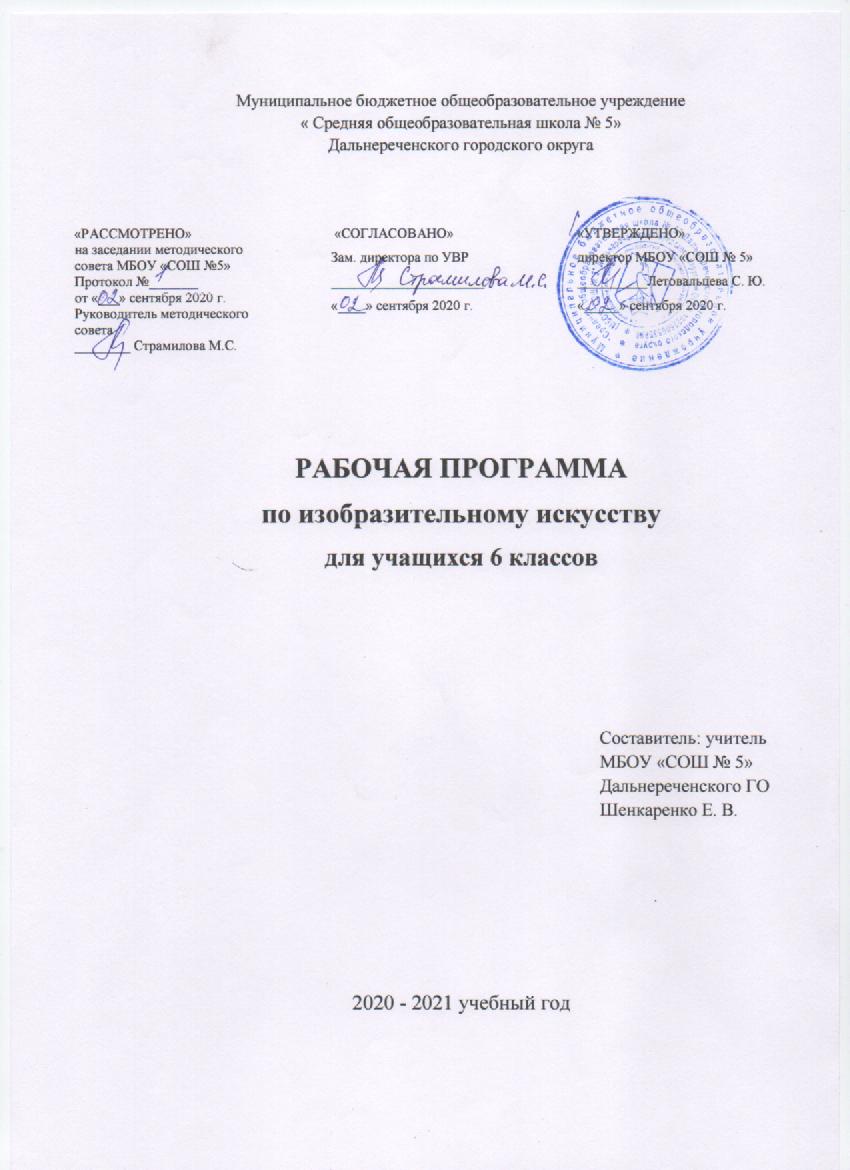 ПОЯСНИТЕЛЬНАЯ ЗАПИСКАРабочая программа для 6 класса разработана на основе Федерального государственного стандарта среднего общего образования,  программы основного общего образования «Изобразительное искусство» под редакцией Б.М. Неменского – М.: «Просвещение» 2015 г. и учебника Неменская,JI. А. Изобразительное искусство. Искусство в жизни человека. 6 класс : учеб. для общеобразоват. организаций / JI. А. Неменская ; под ред. Б. М. Неменского. - М.: Просвещение, 2017.Описание места учебного предмета в учебном планеФедеральный государственный образовательный стандарт основного общего образования (п. 11.6 и п. 18.3) предусматривает в основной школе перечень обязательных учебных предметов, курсов, в том числе изучение предмета «Изобразительное искусство».В Федеральном базисном учебном плане в 6 классе на изучение изобразительного искусства отводится 1 час в неделю, всего 34ч. Основная цель предмета «Изобразительное искусство»:Способствовать развитию визуально-пространственного мышления учащихся как формы эмоционально-целостного, эстетического освоения мира, как формы самовыражения и ориентации в художественном и пространственном культуры.Основные задачи предмета «Изобразительное искусство»:- Формирование смыслового и эмоционально-ценностного восприятия визуального образа реальности и произведений искусства;- Освоение художественной культуры как формы материального выражения в пространственных формах духовных ценностей;- Развитие творческого опыта как способность к самостоятельным действиям в ситуации неопределенности;- Воспитывать уважение к истории культуры своего Отечества, выраженной в ее архитектуре, изобразительном искусстве, национальных образах предметно-материальной и пространственной среды и понимании красоты человека;- Развитие способности ориентироваться в мире современной художественной культуры;- Овладение средствами художественного изображения как способом развития умения видеть реальный мир, как способностью к анализу и структурированию визуального образа на основе его эмоционально-нравственной оценки;- Овладение основами культуры практической работы различными художественными материалами и инструментами для эстетической организации и оформления школьной, бытовой и производственной среды.Планируемые результаты изучения предметаВ соответствии с требованиями к результатам освоения основной образовательной программы общего образования федерального государственного образовательного стандарта направлены на достижение учащимися личностных, метапредметных и предметных результатов.Личностные результаты:отражают индивидуальные, личностные качества и потребности учащихся, нравственно-ценностные ориентации, личностные и гражданские позиции, которые должны быть сформированы в процессе освоения содержания курса:- Воспитание российской гражданской идентичности: патриотизма, любви и уважения к Отечеству, чувства гордости за свою Родину, прошлое и настоящее многонационального народа России; осознание своей этнической принадлежности, знание культуры своего народа, своего края, основ культурного наследия народов России и человечества; усвоение гуманистических, традиционных ценностей многонационального российского общества;- Формирование ответственного отношения к учению, готовности и способности обучающихся к саморазвитию и самообразованию на основе мотивации к обучению и познанию;- Формирование целостного мировоззрения, учитывающего социальное, культурное, языковое, духовное многообразие современного мира;- Формирование осознанного, уважительного и доброжелательного отношения к другому человеку, его мнению, мировоззрению, культуре; готовности и способности вести диалог с другими людьми и достигать в нем взаимопонимания;- Развитие морального сознания и компетентности в решении моральных проблем на основе личностного выбора, формирование нравственных чувств и нравственного поведения, осознанного и ответственного отношения к собственным поступкам;- Формирование коммуникативной компетентности в общении и сотрудничестве со сверстниками, взрослыми в процессе образовательной, творческой деятельности;- Осознание значения семьи в жизни человека и общества, принятие ценности семейной жизни, уважительное и заботливое отношение к членам своей семьи;- Развитие эстетического сознания через освоение художественного наследия народов России и мира, творческой деятельности эстетического характера.Метапредметные результаты:характеризуют уровень сформированности универсальных учебных действий учащихся, проявляющихся в познавательной и художественно-творческой деятельности:- Умение самостоятельно определять цели своего обучения, ставить и формулировать для себя новые задачи в учебе и познавательной деятельности, развивать мотивы и интересы своей познавательной деятельности;- Умение самостоятельно планировать пути достижения целей, в том числе альтернативные, осознанно выбирать наиболее эффективные способы решения учебных и познавательных задач;- Умение соотносить свои действия с планируемыми результатами, осуществлять контроль своей деятельности в процессе достижения результата, определять способы действий в рамках предложенных условий и требований, корректировать свои действия в соответствии с изменяющейся ситуацией;- Умение оценивать правильность выполнения учебной задачи, собственные возможности ее решения;- Владение основами самоконтроля, самооценки, принятия решений и осуществления осознанного выбора в учебной и познавательной деятельности;- Умение организовывать учебное сотрудничество и совместную деятельность с учителем и сверстниками; работать индивидуально и в группе: находить общее решение и разрешать конфликты на основе согласования позиций и учета интересов; формулировать, аргументировать и отстаивать свое мнение.Предметные результаты: характеризуют опыт учащихся в художественно-творческой деятельности, который приобретается и закрепляется в процессе освоения учебного предмета:формирование основ художественной культуры обучающихся как части их общей духовной культуры, как особого способа познания жизни и средства организации общения; развитие эстетического, эмоционально-ценностного видения окружающего мира, наблюдательности, способности к сопереживанию, зрительной памяти, ассоциативного мышления, художественного вкуса и творческого воображения;- Развитие визуально-пространственного мышления как формы эмоционально-ценностного освоения мира, самовыражения и ориентации в художественном и нравственном пространстве культуры;- Освоение художественной культуры во всем многообразии ее видов, жанров и стилей как материального выражения духовных ценностей, воплощенных в пространственных формах (фольклорное художественное творчество разных народов, классические произведения отечественного и зарубежного искусства, искусство современности);- Воспитание уважения к истории культуры своего Отечества, выраженной в архитектуре, изобразительном искусстве, в национальных образах предметно-материальной и пространственной среды, в понимании красоты человека;.- Приобретение опыта создания художественного образа в разных видах и жанрах визуально-пространственных искусств: изобразительных (живопись, графика, скульптура), декоративно-прикладных, архитектуре и дизайне; приобретение опыта работы над визуальным образом в синтетических искусствах (театр и кино);- Приобретение опыта работы различными художественными материалами и в разных техниках в различных видах визуально-пространственных искусств, в специфических формах художественной деятельности, в том числе базирующихся на ИКТ (цифровая фотография, видеозапись, компьютерная графика, мультипликация и анимация);- Формирование активного отношения к традициям художественной культуры как смысловой, эстетической и личностно значимой ценности;- Осознание значения искусства и творчества в личной и культурной самоидентификации личности;- Развитие индивидуальных творческих способностей обучающихся, формирование устойчивого интереса к творческой деятельности.Формирование ИКТ-компетентности обучающихсяОбучающийся научится:- Осуществлять информационное подключение к локальной сети и глобальной сети Интернет;- Входить в информационную среду образовательного учреждения, в том числе через Интернет, размещать в информационной среде различные информационные объекты.Поиск и организация хранения информации:- Использовать различные приёмы поиска информации в Интернете, поисковые сервисы, строить запросы для поиска информации и анализировать результаты поиска;- Использовать различные библиотечные, в том числе электронные, каталоги для поиска необходимых книг;- Искать информацию в различных базах данных, в частности использовать различные определители.Содержание программыУчебный предмет «Изобразительное искусство» объединяет в единую образовательную структуру практическое художественно-эстетическое восприятие произведений искусства и окружающей действительности. Изобразительное искусство как школьная дисциплина имеет интегративный характер, включающий в себя основы разных видов визуально-пространственных искусств - живописи, графики, скульптуры, дизайна, архитектуры, народного и декоративно-прикладного искусства, изображения в зрелищных и экранных искусствах. Программа учитывает традиции российского художественного образования, современные инновационные методы, анализ зарубежных художественно-педагогических практик. Смысловая и логическая последовательность программы обеспечивает целостность учебного процесса и преемственность этапов обучения.Тема 6 класса - «Изобразительное искусство в жизни человека» - посвящена изучению собственно изобразительного искусства. У учащихся формируются основы грамотности художественного изображения (рисунок и живопись), понимание основ изобразительного языка. Изучая язык искусства, ребенок сталкивается с его бесконечной изменчивостью в истории искусства. Изучая изменения как будто бы внешние, он на самом деле проникает в сложные духовные процесса, происходящие в обществе и культуре.Искусство обостряет способность человека чувствовать, сопереживать, входить в чужие миры, учит живому ощущению жизни, дает возможность проникнуть в иной человеческий опыт и этим преобразить жизнь собственную. Понимание искусства - это большая работа, требующая и знаний, и умений.Программа «Изобразительное искусство» дает широкие возможности для педагогического творчества, проявления индивидуальности учителя, учета особенностей конкретного региона России.Учебные задания года предусматривают дальнейшее развитие навыков работы с гуашью, пастелью, пластилином, бумагой. В процессе овладения навыками работы с разнообразными материалами дети приходят к пониманию красоты творчества.В рабочей программе определены система уроков, дидактическая модель обучения, педагогические средства, с помощью которых планируется формирование и освоение знаний и соответствующих умений и навыков.В тематическом плане определены виды и приемы художественной деятельности школьников на уроках изобразительного искусства с использованием разнообразных форм выражения:изображение на плоскости и в объеме (с натуры, по памяти, по представлению);декоративная и конструктивная работа;восприятие явлений действительности и произведений искусства;обсуждение работ товарищей, результатов коллективного творчества, в процессе которого формируются навыки учебного сотрудничества (умение договариваться, распределять работу, оценивать свой вклад в деятельность и ее общий результат) и индивидуальной работы на уроках;изучение художественного наследия;подбор иллюстративного материала к изучаемым темам;прослушивание музыкальных и литературных произведений (народных, классических, современных).Темы и задания уроков предполагают умение организовывать уроки-диспуты, уроки - творческие отчеты, уроки-экскурсии. От урока к уроку происходит постоянная смена художественных материалов, овладение их выразительными возможностями.Многообразие видов деятельности и форм работы с учениками стимулирует их интерес к предмету, изучению искусства и является необходимым условием формирования личности ребенка.Тематическим планом предусматривается широкое использование наглядных пособий, материалов и инструментария информационно-технологической и методической поддержки как из учебника и коллекций классических произведений, так и из арсенала авторских разработок педагога.Работа со способными и одаренными обучающимися: На уроках изобразительногоискусстваучебная деятельностьпозволяет  использовать широкийспектр заданий, что позволяет школьнику самостоятельно выбирать уровень трудности заданий, исходя из поставленной на уроке учебной проблемы и задачи. Задания подобраны с учетоминдивидуальных возрастных, психологических и физиологических особенностей обучающихся, в соответствии с федеральным образовательным стандартом среднегообщего образования. Задания повышенного уровня сложности направленны на развитие высших психических функций: развитие памяти, воображения, восприятия и логического мышления (структурный анализ репродукций картин художников); развитие образного восприятия визуального мира и освоение способов художественного, творческого самовыражения личности; задания направленные на создание благоприятных условий для формирования эмоционального, духовного и интеллектуального развития личности  как основу формирования целостного представления о мире. Работа на уроках изобразительного искусства для детей с ОВЗ предполагает:Смена видов деятельности;Физкультурные паузы, позволяющие обучающемуся в дальнейшем сконцентрировать свое внимание для выполнения поставленной учебной задачи; Разделение деятельности на отдельные составные части урока;Развитие способности анализировать, обобщать, устанавливать причинно-следственную связь между объектами, классифицировать;Способность овладевать специфическим восприятием – умением видеть предмет целостно, в единстве его свойств;Поэтапное разъяснения и последовательное выполнение заданий для достижения учебной задачи;Создание ситуации для формирования зоны ближайшего перерастающая в зону актуального развития. Формы организации учебного процесса:Организация учебно-воспитательного процесса основана на технологии личностно-ориентированного подхода, в соответствии с чем выбираются форма и структура учебного занятия:- индивидуальные;- парные;- групповые;- индивидуально-групповые;- фронтальные.Учебно-тематический планКритерии оценки устных индивидуальных и фронтальных ответовАктивность участия.Умение собеседника почувствовать суть вопроса.Искренность ответов, их развёрнутость, образность, аргументированность.Самостоятельность.Оригинальность суждений.Критерии и система оценки творческих работ.Как решена композиция: правильное решение композиции, предмета, орнамента (как организована плоскость листа, как согласованы между собой все компоненты изображения, как выражена общая идея и содержание).Владение техникой: как ученик пользуется художественными материалами, как использует выразительные художественные средства в выполнении задания.Общее впечатление от работы. Оригинальность, яркость и эмоциональность созданного образа, чувство меры в оформлении и соответствие оформления  работы. Аккуратность всей работы.Нормы оценокОценка «5»•	учащийся  полностью справляется с поставленной целью урока;•	правильно излагает изученный материал и умеет применить полученные  знания на практике;•	верно решает композицию рисунка, т.е. гармонично согласовывает между  собой все компоненты изображения;•	умеет подметить и передать в изображении наиболее характерное.Оценка «4»•	учащийся полностью овладел программным материалом, но при изложении его допускает неточности второстепенного характера;•	гармонично согласовывает между собой все компоненты изображения;•	умеет подметить, но не совсем точно передаёт в изображении наиболеехарактерное.Оценка «3»•	учащийся слабо справляется с поставленной целью урока;•	допускает неточность в изложении изученного материала.Оценка «2»•	учащийся не справляется с поставленной целью урока.Из всех этих компонентов складывается общая оценка работы обучающегосяОсновы учебно-исследовательской и проектной деятельности- Самостоятельно задумывать, планировать и выполнять учебное исследование, учебный и социальный, творческий  проект;- Использовать догадку, озарение, интуицию;- Целенаправленно и осознанно развивать свои коммуникативные способности, осваивать новые языковые средства;- Осознавать свою ответственность за достоверность полученных знаний, за качество выполненного проекта.Календарно -тематическое планирование в  6 классе «Декоративно-прикладное искусство в жизни человека»МАТЕРИАЛЬНО – ТЕХНИЧЕСКОЕ ОБЕСПЕЧЕНИЕ ОБРАЗОВАТЕЛЬНОГО ПРЕЦЕССАЛитература для учителяИзобразительное искусство. Рабочие программы. Предметная линия учебников под редакцией БМ Неменского.  5-8 классы: пособие для учителей общеобразовательных учреждений / (Б.М. Неменский, Л.А. Неменская, Н.А. Горяева, А.С. Питерских). – М.: Просвещение, 2015Неменская,JI. А. Изобразительное искусство. Искусство в жизни человека. 6 класс : учеб. для общеобразоват. организаций / JI. А. Неменская ; под ред. Б. М. Неменского. - М.: Просвещение, 2017.№ п/пРазделы, темыКоличество часов№ п/пРазделы, темыКоличество часов1Виды изобразительного искусства82Мир наших вещей. Натюрморт83Вглядываясь в человека. Портрет114Человек и пространство в изобразительном искусстве.7Итого34№Тема урокаТип урокаОсновные виды деятельностиПланируемые результатыПланируемые результатыПланируемые результатыКоличество часов№Тема урокаТип урокаОсновные виды деятельностиПредметныеМетапредметныеличностныеКоличество часовчетверть. Виды изобразительного искусства - 8 часовчетверть. Виды изобразительного искусства - 8 часовчетверть. Виды изобразительного искусства - 8 часовчетверть. Виды изобразительного искусства - 8 часовчетверть. Виды изобразительного искусства - 8 часовчетверть. Виды изобразительного искусства - 8 часовчетверть. Виды изобразительного искусства - 8 часовчетверть. Виды изобразительного искусства - 8 часов1Изобразительное искусство в семье пластических искусств(постановка и решение учебной задачи)Знакомство с пластическими искусствами.виды искусств – ИзобразительнымиКонструктивнымиДекоративнымиНатюрморт, композиция, светотень. Мультимедийная презентацияанализ пространственного и изобразительного вида искусства;- научиться классифицировать по заданным основаниям, сравнивать объекты по заданным критериям (конструктивность, декоративность, художественные материалы); познакомиться с художественными материалами и их выразительными возможностями. - научиться классифицировать по заданным основаниям (виды рисунка), самостоятельно сравнивать объекты, определять виды рисунка, графические материалы.-научиться классифицировать по заданным основаниям (контраст, тон, тональные отношения), сравнивать по заданным критериям (свойства пятен и их выразительные возможности).- научиться самостоятельно классифицировать группы цветов, сравнивать цветовые отношения по заданным критериям; понимать суть цветовых отношений.- определять цель, проблему в учебной деятельности (различное назначение видов искусства в жизни людей, соответственно различные художественные средства и возможности), излагать свое мнение в диалоге.- выдвигать версии (об увиденном), работать по плану, сверяясь с целью (команда выполняет зарисовки одного предмета); планировать деятельность в учебной ситуации (выполнение творческого рисунка); излагать свое мнение в диалоге, корректировать свое мнение (в соответствии с мнением своих товарищей); организовывать работу в группе.-определять цель, проблему в учебной деятельности (различают ахроматические пятна в изображении, их выразительные возможности); излагать свое мнение в диалоге, делать выводы.-определять цель, проблему в учебной деятельности (знать свойства цвета, планировать деятельность в учебной ситуации); излагать свое мнение в диалоге, обмениваться мнениями; принимать самостоятельные решения.-научиться адекватно выражать и контролировать свои эмоции; различать художественные средства и их возможности; излагать свое мнение в диалоге, строить понятные для партнера по коммуникации речевые высказывания; оценивать свою работу, осознавать правила контроля.- осознавать свои интересы (что значит понимать искусство и почему этому надо учиться), навык сотрудничества с взрослыми и сверстниками.- осознавать свои интересы (основной элемент рисунка, его значение и основная задача); осознавать свои эмоции, понимать эмоции других людей. - иметь мотивацию учебной деятельности, быть готовыми к сотрудничеству в разных учебных ситуациях.- понимать значение знаний для человека, стремиться к приобретению новых знаний; приобретать мотивацию процесса становления художественно-творческих навыков; учиться критически оценивать свою деятельность12Рисунок - основа изобразительного творчества(постановка и решение учебной задачи)Декоративно прикладное искусство, учебный рисунок, творческий рисунок. Рисунок - основа мастерства художника.Виды рисунка. Академический рисунок.- научиться классифицировать по заданным основаниям, сравнивать объекты по заданным критериям (конструктивность, декоративность, художественные материалы); познакомиться с художественными материалами и их выразительными возможностями. - научиться классифицировать по заданным основаниям (виды рисунка), самостоятельно сравнивать объекты, определять виды рисунка, графические материалы.-научиться классифицировать по заданным основаниям (контраст, тон, тональные отношения), сравнивать по заданным критериям (свойства пятен и их выразительные возможности).- научиться самостоятельно классифицировать группы цветов, сравнивать цветовые отношения по заданным критериям; понимать суть цветовых отношений.- определять цель, проблему в учебной деятельности (различное назначение видов искусства в жизни людей, соответственно различные художественные средства и возможности), излагать свое мнение в диалоге.- выдвигать версии (об увиденном), работать по плану, сверяясь с целью (команда выполняет зарисовки одного предмета); планировать деятельность в учебной ситуации (выполнение творческого рисунка); излагать свое мнение в диалоге, корректировать свое мнение (в соответствии с мнением своих товарищей); организовывать работу в группе.-определять цель, проблему в учебной деятельности (различают ахроматические пятна в изображении, их выразительные возможности); излагать свое мнение в диалоге, делать выводы.-определять цель, проблему в учебной деятельности (знать свойства цвета, планировать деятельность в учебной ситуации); излагать свое мнение в диалоге, обмениваться мнениями; принимать самостоятельные решения.-научиться адекватно выражать и контролировать свои эмоции; различать художественные средства и их возможности; излагать свое мнение в диалоге, строить понятные для партнера по коммуникации речевые высказывания; оценивать свою работу, осознавать правила контроля.- осознавать свои интересы (что значит понимать искусство и почему этому надо учиться), навык сотрудничества с взрослыми и сверстниками.- осознавать свои интересы (основной элемент рисунка, его значение и основная задача); осознавать свои эмоции, понимать эмоции других людей. - иметь мотивацию учебной деятельности, быть готовыми к сотрудничеству в разных учебных ситуациях.- понимать значение знаний для человека, стремиться к приобретению новых знаний; приобретать мотивацию процесса становления художественно-творческих навыков; учиться критически оценивать свою деятельность13Линия и ее выразительные возможности.(Искусство гжельской росписи)(решение учебной задачи)Свойства, характер, вид линий, ритм линий. Выразительные свойства линии. Условность и образность линейного изображения. Гжель и ее особенности.Мультимедийная презентация- научиться классифицировать по заданным основаниям, сравнивать объекты по заданным критериям (конструктивность, декоративность, художественные материалы); познакомиться с художественными материалами и их выразительными возможностями. - научиться классифицировать по заданным основаниям (виды рисунка), самостоятельно сравнивать объекты, определять виды рисунка, графические материалы.-научиться классифицировать по заданным основаниям (контраст, тон, тональные отношения), сравнивать по заданным критериям (свойства пятен и их выразительные возможности).- научиться самостоятельно классифицировать группы цветов, сравнивать цветовые отношения по заданным критериям; понимать суть цветовых отношений.- определять цель, проблему в учебной деятельности (различное назначение видов искусства в жизни людей, соответственно различные художественные средства и возможности), излагать свое мнение в диалоге.- выдвигать версии (об увиденном), работать по плану, сверяясь с целью (команда выполняет зарисовки одного предмета); планировать деятельность в учебной ситуации (выполнение творческого рисунка); излагать свое мнение в диалоге, корректировать свое мнение (в соответствии с мнением своих товарищей); организовывать работу в группе.-определять цель, проблему в учебной деятельности (различают ахроматические пятна в изображении, их выразительные возможности); излагать свое мнение в диалоге, делать выводы.-определять цель, проблему в учебной деятельности (знать свойства цвета, планировать деятельность в учебной ситуации); излагать свое мнение в диалоге, обмениваться мнениями; принимать самостоятельные решения.-научиться адекватно выражать и контролировать свои эмоции; различать художественные средства и их возможности; излагать свое мнение в диалоге, строить понятные для партнера по коммуникации речевые высказывания; оценивать свою работу, осознавать правила контроля.- осознавать свои интересы (что значит понимать искусство и почему этому надо учиться), навык сотрудничества с взрослыми и сверстниками.- осознавать свои интересы (основной элемент рисунка, его значение и основная задача); осознавать свои эмоции, понимать эмоции других людей. - иметь мотивацию учебной деятельности, быть готовыми к сотрудничеству в разных учебных ситуациях.- понимать значение знаний для человека, стремиться к приобретению новых знаний; приобретать мотивацию процесса становления художественно-творческих навыков; учиться критически оценивать свою деятельность14Пятно, как средство выражения. Композиция, как ритм пятен.(постановка и решение учебной задачи)Основные характеристики цвета. Пятно в изобразительном искусстве. Цветовой тон, тональные отношения, темное, светлое, линия и пятно. Композиция. Мультимедийная презентацияУзнают понятиясилуэт, тон, ритм в Изобразительном искусстве. Научатся: пользоваться графическими материалами; видеть и передавать характер освещения- научиться классифицировать по заданным основаниям, сравнивать объекты по заданным критериям (конструктивность, декоративность, художественные материалы); познакомиться с художественными материалами и их выразительными возможностями. - научиться классифицировать по заданным основаниям (виды рисунка), самостоятельно сравнивать объекты, определять виды рисунка, графические материалы.-научиться классифицировать по заданным основаниям (контраст, тон, тональные отношения), сравнивать по заданным критериям (свойства пятен и их выразительные возможности).- научиться самостоятельно классифицировать группы цветов, сравнивать цветовые отношения по заданным критериям; понимать суть цветовых отношений.- определять цель, проблему в учебной деятельности (различное назначение видов искусства в жизни людей, соответственно различные художественные средства и возможности), излагать свое мнение в диалоге.- выдвигать версии (об увиденном), работать по плану, сверяясь с целью (команда выполняет зарисовки одного предмета); планировать деятельность в учебной ситуации (выполнение творческого рисунка); излагать свое мнение в диалоге, корректировать свое мнение (в соответствии с мнением своих товарищей); организовывать работу в группе.-определять цель, проблему в учебной деятельности (различают ахроматические пятна в изображении, их выразительные возможности); излагать свое мнение в диалоге, делать выводы.-определять цель, проблему в учебной деятельности (знать свойства цвета, планировать деятельность в учебной ситуации); излагать свое мнение в диалоге, обмениваться мнениями; принимать самостоятельные решения.-научиться адекватно выражать и контролировать свои эмоции; различать художественные средства и их возможности; излагать свое мнение в диалоге, строить понятные для партнера по коммуникации речевые высказывания; оценивать свою работу, осознавать правила контроля.- осознавать свои интересы (что значит понимать искусство и почему этому надо учиться), навык сотрудничества с взрослыми и сверстниками.- осознавать свои интересы (основной элемент рисунка, его значение и основная задача); осознавать свои эмоции, понимать эмоции других людей. - иметь мотивацию учебной деятельности, быть готовыми к сотрудничеству в разных учебных ситуациях.- понимать значение знаний для человека, стремиться к приобретению новых знаний; приобретать мотивацию процесса становления художественно-творческих навыков; учиться критически оценивать свою деятельность15Цвет. Основы цветоведения.(постановка и решение учебной задачи)Спектр. Цветовой круг. Цветовой контраст. Насыщенность цвета и его светлота. Основные и составные цвета. Изучение свойств цвета.МультимедийнаяПрезентацияУзнают: основные и составные цвета, теплые и холодные цвета. Научатся: использовать выразительные средства гуаши; понимать и анализировать художественные произведения художников- научиться классифицировать по заданным основаниям, сравнивать объекты по заданным критериям (конструктивность, декоративность, художественные материалы); познакомиться с художественными материалами и их выразительными возможностями. - научиться классифицировать по заданным основаниям (виды рисунка), самостоятельно сравнивать объекты, определять виды рисунка, графические материалы.-научиться классифицировать по заданным основаниям (контраст, тон, тональные отношения), сравнивать по заданным критериям (свойства пятен и их выразительные возможности).- научиться самостоятельно классифицировать группы цветов, сравнивать цветовые отношения по заданным критериям; понимать суть цветовых отношений.- определять цель, проблему в учебной деятельности (различное назначение видов искусства в жизни людей, соответственно различные художественные средства и возможности), излагать свое мнение в диалоге.- выдвигать версии (об увиденном), работать по плану, сверяясь с целью (команда выполняет зарисовки одного предмета); планировать деятельность в учебной ситуации (выполнение творческого рисунка); излагать свое мнение в диалоге, корректировать свое мнение (в соответствии с мнением своих товарищей); организовывать работу в группе.-определять цель, проблему в учебной деятельности (различают ахроматические пятна в изображении, их выразительные возможности); излагать свое мнение в диалоге, делать выводы.-определять цель, проблему в учебной деятельности (знать свойства цвета, планировать деятельность в учебной ситуации); излагать свое мнение в диалоге, обмениваться мнениями; принимать самостоятельные решения.-научиться адекватно выражать и контролировать свои эмоции; различать художественные средства и их возможности; излагать свое мнение в диалоге, строить понятные для партнера по коммуникации речевые высказывания; оценивать свою работу, осознавать правила контроля.- осознавать свои интересы (что значит понимать искусство и почему этому надо учиться), навык сотрудничества с взрослыми и сверстниками.- осознавать свои интересы (основной элемент рисунка, его значение и основная задача); осознавать свои эмоции, понимать эмоции других людей. - иметь мотивацию учебной деятельности, быть готовыми к сотрудничеству в разных учебных ситуациях.- понимать значение знаний для человека, стремиться к приобретению новых знаний; приобретать мотивацию процесса становления художественно-творческих навыков; учиться критически оценивать свою деятельность16Цвет в произведениях живописи.(постановка и решение учебной задачи)Цветовые отношения. Локальный цвет. Тон. Колорит. Гармония цвета. Живое смешение красок. Выразительность мазка. Фактура в живописи. Мультимедийная презентацияУзнают понятия: локальный цвет, тон, колорит, гармония цвета.Научатся: активно воспринимать произведения искусства; работать гуашью в технике алла- прима- научиться классифицировать по заданным основаниям, сравнивать объекты по заданным критериям (конструктивность, декоративность, художественные материалы); познакомиться с художественными материалами и их выразительными возможностями. - научиться классифицировать по заданным основаниям (виды рисунка), самостоятельно сравнивать объекты, определять виды рисунка, графические материалы.-научиться классифицировать по заданным основаниям (контраст, тон, тональные отношения), сравнивать по заданным критериям (свойства пятен и их выразительные возможности).- научиться самостоятельно классифицировать группы цветов, сравнивать цветовые отношения по заданным критериям; понимать суть цветовых отношений.- определять цель, проблему в учебной деятельности (различное назначение видов искусства в жизни людей, соответственно различные художественные средства и возможности), излагать свое мнение в диалоге.- выдвигать версии (об увиденном), работать по плану, сверяясь с целью (команда выполняет зарисовки одного предмета); планировать деятельность в учебной ситуации (выполнение творческого рисунка); излагать свое мнение в диалоге, корректировать свое мнение (в соответствии с мнением своих товарищей); организовывать работу в группе.-определять цель, проблему в учебной деятельности (различают ахроматические пятна в изображении, их выразительные возможности); излагать свое мнение в диалоге, делать выводы.-определять цель, проблему в учебной деятельности (знать свойства цвета, планировать деятельность в учебной ситуации); излагать свое мнение в диалоге, обмениваться мнениями; принимать самостоятельные решения.-научиться адекватно выражать и контролировать свои эмоции; различать художественные средства и их возможности; излагать свое мнение в диалоге, строить понятные для партнера по коммуникации речевые высказывания; оценивать свою работу, осознавать правила контроля.- осознавать свои интересы (что значит понимать искусство и почему этому надо учиться), навык сотрудничества с взрослыми и сверстниками.- осознавать свои интересы (основной элемент рисунка, его значение и основная задача); осознавать свои эмоции, понимать эмоции других людей. - иметь мотивацию учебной деятельности, быть готовыми к сотрудничеству в разных учебных ситуациях.- понимать значение знаний для человека, стремиться к приобретению новых знаний; приобретать мотивацию процесса становления художественно-творческих навыков; учиться критически оценивать свою деятельность17Объемные изображения в скульптуре.(постановка и решение учебной задачи)Скульптура. Виды скульптуры. Виды рельефа. Выразительные возможности скульптуры. Выразительные возможности объемного изображения. Объемные изображения животных, выполненные в разных материалах. Мультимедийная презентацияНаучатся: взаимодействовать в процессе совместной деятельности; воспринимать произведения искусства; создавать фигуры животных в объеме; работать пластическими материалами- научиться классифицировать по заданным основаниям, сравнивать объекты по заданным критериям (конструктивность, декоративность, художественные материалы); познакомиться с художественными материалами и их выразительными возможностями. - научиться классифицировать по заданным основаниям (виды рисунка), самостоятельно сравнивать объекты, определять виды рисунка, графические материалы.-научиться классифицировать по заданным основаниям (контраст, тон, тональные отношения), сравнивать по заданным критериям (свойства пятен и их выразительные возможности).- научиться самостоятельно классифицировать группы цветов, сравнивать цветовые отношения по заданным критериям; понимать суть цветовых отношений.- определять цель, проблему в учебной деятельности (различное назначение видов искусства в жизни людей, соответственно различные художественные средства и возможности), излагать свое мнение в диалоге.- выдвигать версии (об увиденном), работать по плану, сверяясь с целью (команда выполняет зарисовки одного предмета); планировать деятельность в учебной ситуации (выполнение творческого рисунка); излагать свое мнение в диалоге, корректировать свое мнение (в соответствии с мнением своих товарищей); организовывать работу в группе.-определять цель, проблему в учебной деятельности (различают ахроматические пятна в изображении, их выразительные возможности); излагать свое мнение в диалоге, делать выводы.-определять цель, проблему в учебной деятельности (знать свойства цвета, планировать деятельность в учебной ситуации); излагать свое мнение в диалоге, обмениваться мнениями; принимать самостоятельные решения.-научиться адекватно выражать и контролировать свои эмоции; различать художественные средства и их возможности; излагать свое мнение в диалоге, строить понятные для партнера по коммуникации речевые высказывания; оценивать свою работу, осознавать правила контроля.- осознавать свои интересы (что значит понимать искусство и почему этому надо учиться), навык сотрудничества с взрослыми и сверстниками.- осознавать свои интересы (основной элемент рисунка, его значение и основная задача); осознавать свои эмоции, понимать эмоции других людей. - иметь мотивацию учебной деятельности, быть готовыми к сотрудничеству в разных учебных ситуациях.- понимать значение знаний для человека, стремиться к приобретению новых знаний; приобретать мотивацию процесса становления художественно-творческих навыков; учиться критически оценивать свою деятельность18Основы языка изображения.(постановка и решение учебной задачи)Выразительные свойства линии. Пятно в изобразительном искусстве. Свойства цвета. Объемно-пространственные изображения. Узнают виды изобразительного искусства. Научатся: воспринимать произведения изобразительного искусства; адекватно оценивать свои работы и работы одноклассников- научиться классифицировать по заданным основаниям, сравнивать объекты по заданным критериям (конструктивность, декоративность, художественные материалы); познакомиться с художественными материалами и их выразительными возможностями. - научиться классифицировать по заданным основаниям (виды рисунка), самостоятельно сравнивать объекты, определять виды рисунка, графические материалы.-научиться классифицировать по заданным основаниям (контраст, тон, тональные отношения), сравнивать по заданным критериям (свойства пятен и их выразительные возможности).- научиться самостоятельно классифицировать группы цветов, сравнивать цветовые отношения по заданным критериям; понимать суть цветовых отношений.- определять цель, проблему в учебной деятельности (различное назначение видов искусства в жизни людей, соответственно различные художественные средства и возможности), излагать свое мнение в диалоге.- выдвигать версии (об увиденном), работать по плану, сверяясь с целью (команда выполняет зарисовки одного предмета); планировать деятельность в учебной ситуации (выполнение творческого рисунка); излагать свое мнение в диалоге, корректировать свое мнение (в соответствии с мнением своих товарищей); организовывать работу в группе.-определять цель, проблему в учебной деятельности (различают ахроматические пятна в изображении, их выразительные возможности); излагать свое мнение в диалоге, делать выводы.-определять цель, проблему в учебной деятельности (знать свойства цвета, планировать деятельность в учебной ситуации); излагать свое мнение в диалоге, обмениваться мнениями; принимать самостоятельные решения.-научиться адекватно выражать и контролировать свои эмоции; различать художественные средства и их возможности; излагать свое мнение в диалоге, строить понятные для партнера по коммуникации речевые высказывания; оценивать свою работу, осознавать правила контроля.- осознавать свои интересы (что значит понимать искусство и почему этому надо учиться), навык сотрудничества с взрослыми и сверстниками.- осознавать свои интересы (основной элемент рисунка, его значение и основная задача); осознавать свои эмоции, понимать эмоции других людей. - иметь мотивацию учебной деятельности, быть готовыми к сотрудничеству в разных учебных ситуациях.- понимать значение знаний для человека, стремиться к приобретению новых знаний; приобретать мотивацию процесса становления художественно-творческих навыков; учиться критически оценивать свою деятельность1четверть. Мир наших вещей. Натюрморт. - 8 часовчетверть. Мир наших вещей. Натюрморт. - 8 часовчетверть. Мир наших вещей. Натюрморт. - 8 часовчетверть. Мир наших вещей. Натюрморт. - 8 часовчетверть. Мир наших вещей. Натюрморт. - 8 часовчетверть. Мир наших вещей. Натюрморт. - 8 часовчетверть. Мир наших вещей. Натюрморт. - 8 часовчетверть. Мир наших вещей. Натюрморт. - 8 часов9Реальность и фантазия в творчестве художника.(постановка и решение учебной задачи)Условность, реальность в изображении. Фантазия в творчестве. Композиция. Колорит. Поэтические иносказания в живописи. Творчество художника Марка Шагала.-  учиться понимать условности и правдоподобие в изобразительном искусстве, реальность и фантазии в творчестве художника; составлять речевое высказывание по алгоритму; использовать знания о выразительных возможностях живописи, колорите, композиции, цветовых отношениях; понимать особенности творчества великих русских художников. - научиться устанавливать аналогии, создавать модель объектов; сравнивать объекты по заданным критериям; строить логически обоснованные рассуждения; познакомиться с жанром натюрморта, его местом в истории искусства; знать имена выдающихся художников, работавших в жанре натюрморта; получить навыки составления композиции натюрморта.- учиться видеть внутреннюю структуру предмета, его конструкцию; организовывать рабочее место, работать определенными материалами и инструментами, конструировать из бумаги; понимать линейные, плоскостные и объемные формы; различать конструкцию предметов в соотношении простых геометрических тел.- ознакомиться с перспективой; научиться различать фронтальную и угловую перспективу; освоить основные правила линейной перспективы; научиться строить в перспективе предметы; учиться выполнять рисунок карандашом; сравнивать объекты по заданным критериям, решать учебные задачи; анализировать и обобщать; определять понятия.- принимать активное участие в обсуждении нового материала, определять понятия - свет, блик, рефлекс; научиться сравнивать объекты по заданным критериям, устанавливать причины выявления объема предмета; анализировать работы великих художников, использовавших выразительные возможности светотени; выполнять изображения геометрических тел с передачей объема.- знать понятие гравюра и ее свойства; принимать активное участие в обсуждении нового материала; сравнивать объекты по заданным критериям; анализировать работы великих художников, использовавших технику резьбы, ксилографии, линогравюры; освоить основные этапы выполнения гравюры на картоне; применять подручные средства для выполнения отпечатков.- познакомиться с именами выдающихся живописцев; принимать активное участие в обсуждении нового материала; изучать богатство выразительных возможностей цвета в живописи; научиться анализировать новый материал, определять понятие импрессионизм; анализировать работы великих художников-импрессионистов в жанре натюрморта; приобретать творческие навыки; научиться передавать цветом настроение в натюрморте.- научиться определять цель и проблему в учебной деятельности, принимать учебную задачу; излагать свое мнение; выдвигать контраргументы в дискуссии; делать выводы; различать художественные средства и их возможности; адекватно выражать и контролировать свои эмоции; аргументированно оценивать свою работу; строить понятные для партнера по коммуникации речевые высказывания.- научиться определять цель и проблему в учебной деятельности, принимать учебную задачу; излагать свое мнение, выдвигать контраргументы в дискуссии, делать выводы; различать художественные средства и их возможности; планировать деятельность в учебной ситуации; определять способы достижения цели; аргументированно оценивать свою работу, корректировать свое мнение.- проявлять интерес к изучению нового материала и поставленной задаче; соблюдать нормы коллективного общения, планировать деятельность в учебной ситуации; наблюдать окружающие предметы, использовать ассоциативные качества мышления, выдумку, неординарный образ мышления; работать в группе, корректировать свою деятельность.- воспитывать мотивацию к учебной деятельности; развивать психические познавательные процессы (восприятие, внимание, память, наглядно-образное и логическое мышление, речь); развивать воображение, фантазию, навыки художественно-творческой деятельности, Способности творческого самовыражения, используя различные художественные языки и средства; развивать навыки овладения техникой рисования.- научиться определять цель и проблему в учебной деятельности; соблюдать нормы коллективного общения; планировать деятельность в учебной ситуации, определять способы достижения цели; понимать позицию одноклассников; использовать речевые средства в соответствии с ситуацией.- определять цель и проблему в учебной деятельности; соблюдать нормы коллективного общения; учиться задавать вопросы; планировать деятельность в учебной ситуации; определять способы достижения цели; понимать позицию другого; использовать речевые средства в соответствии с ситуацией; поддерживать товарища; оценивать конечный результат, осознавать правила контроля.- научиться планировать деятельность в учебной ситуации; определять способы передачи чувств и эмоций посредством цвета и техники импрессионистов; понимать позицию одноклассника; использовать речевые средства в соответствии с ситуацией; уметь слушать друг друга, обмениваться мнениями; планировать деятельность и работать по плану.- проявлять интерес к поставленной задаче; осознавать свои эмоции; осознавать многообразие взглядов.- проявлять интерес к поставленной задаче; иметь мотивацию учебной деятельности- проявлять интерес к изучению нового материала; осознавать свои эмоции, контролировать их; проявлять познавательную активность; осознавать свои интересы и цели- понимать значение внимания и наблюдательности для человека; проявлять интерес к видам изобразительного искусства;-  проявлять интерес к изучению нового материала; осознавать свои эмоции, уметь чувствовать настроение в картине; проявлять интерес к произведениям искусства; осознавать многообразие и богатство выразительных возможностей цвета. - осознавать свои интересы, опыт и знания; осваивать новую учебную ситуацию; проявлять интерес к новой технике создания картины и желание использовать ее в своем творчестве; получать эстетическое наслаждение от произведений искусства.110Изображение предметного мира. Натюрморт.(постановка и решение учебной задачи)Предметный мир. Натюрморт. Развитие жанра - от Древнего Египта до наших дней. Аппликация. Композиция. Натюрморты И. Машкова,Р. Фалька и др.Узнают: основные этапы развития натюрморта, выдающихся художников в жанре натюрморта. Научатся понимать роль жанра натюрморта в истории развития изобразительного искусства и его значение для изучения прошлого в жизни общества.-  учиться понимать условности и правдоподобие в изобразительном искусстве, реальность и фантазии в творчестве художника; составлять речевое высказывание по алгоритму; использовать знания о выразительных возможностях живописи, колорите, композиции, цветовых отношениях; понимать особенности творчества великих русских художников. - научиться устанавливать аналогии, создавать модель объектов; сравнивать объекты по заданным критериям; строить логически обоснованные рассуждения; познакомиться с жанром натюрморта, его местом в истории искусства; знать имена выдающихся художников, работавших в жанре натюрморта; получить навыки составления композиции натюрморта.- учиться видеть внутреннюю структуру предмета, его конструкцию; организовывать рабочее место, работать определенными материалами и инструментами, конструировать из бумаги; понимать линейные, плоскостные и объемные формы; различать конструкцию предметов в соотношении простых геометрических тел.- ознакомиться с перспективой; научиться различать фронтальную и угловую перспективу; освоить основные правила линейной перспективы; научиться строить в перспективе предметы; учиться выполнять рисунок карандашом; сравнивать объекты по заданным критериям, решать учебные задачи; анализировать и обобщать; определять понятия.- принимать активное участие в обсуждении нового материала, определять понятия - свет, блик, рефлекс; научиться сравнивать объекты по заданным критериям, устанавливать причины выявления объема предмета; анализировать работы великих художников, использовавших выразительные возможности светотени; выполнять изображения геометрических тел с передачей объема.- знать понятие гравюра и ее свойства; принимать активное участие в обсуждении нового материала; сравнивать объекты по заданным критериям; анализировать работы великих художников, использовавших технику резьбы, ксилографии, линогравюры; освоить основные этапы выполнения гравюры на картоне; применять подручные средства для выполнения отпечатков.- познакомиться с именами выдающихся живописцев; принимать активное участие в обсуждении нового материала; изучать богатство выразительных возможностей цвета в живописи; научиться анализировать новый материал, определять понятие импрессионизм; анализировать работы великих художников-импрессионистов в жанре натюрморта; приобретать творческие навыки; научиться передавать цветом настроение в натюрморте.- научиться определять цель и проблему в учебной деятельности, принимать учебную задачу; излагать свое мнение; выдвигать контраргументы в дискуссии; делать выводы; различать художественные средства и их возможности; адекватно выражать и контролировать свои эмоции; аргументированно оценивать свою работу; строить понятные для партнера по коммуникации речевые высказывания.- научиться определять цель и проблему в учебной деятельности, принимать учебную задачу; излагать свое мнение, выдвигать контраргументы в дискуссии, делать выводы; различать художественные средства и их возможности; планировать деятельность в учебной ситуации; определять способы достижения цели; аргументированно оценивать свою работу, корректировать свое мнение.- проявлять интерес к изучению нового материала и поставленной задаче; соблюдать нормы коллективного общения, планировать деятельность в учебной ситуации; наблюдать окружающие предметы, использовать ассоциативные качества мышления, выдумку, неординарный образ мышления; работать в группе, корректировать свою деятельность.- воспитывать мотивацию к учебной деятельности; развивать психические познавательные процессы (восприятие, внимание, память, наглядно-образное и логическое мышление, речь); развивать воображение, фантазию, навыки художественно-творческой деятельности, Способности творческого самовыражения, используя различные художественные языки и средства; развивать навыки овладения техникой рисования.- научиться определять цель и проблему в учебной деятельности; соблюдать нормы коллективного общения; планировать деятельность в учебной ситуации, определять способы достижения цели; понимать позицию одноклассников; использовать речевые средства в соответствии с ситуацией.- определять цель и проблему в учебной деятельности; соблюдать нормы коллективного общения; учиться задавать вопросы; планировать деятельность в учебной ситуации; определять способы достижения цели; понимать позицию другого; использовать речевые средства в соответствии с ситуацией; поддерживать товарища; оценивать конечный результат, осознавать правила контроля.- научиться планировать деятельность в учебной ситуации; определять способы передачи чувств и эмоций посредством цвета и техники импрессионистов; понимать позицию одноклассника; использовать речевые средства в соответствии с ситуацией; уметь слушать друг друга, обмениваться мнениями; планировать деятельность и работать по плану.- проявлять интерес к поставленной задаче; осознавать свои эмоции; осознавать многообразие взглядов.- проявлять интерес к поставленной задаче; иметь мотивацию учебной деятельности- проявлять интерес к изучению нового материала; осознавать свои эмоции, контролировать их; проявлять познавательную активность; осознавать свои интересы и цели- понимать значение внимания и наблюдательности для человека; проявлять интерес к видам изобразительного искусства;-  проявлять интерес к изучению нового материала; осознавать свои эмоции, уметь чувствовать настроение в картине; проявлять интерес к произведениям искусства; осознавать многообразие и богатство выразительных возможностей цвета. - осознавать свои интересы, опыт и знания; осваивать новую учебную ситуацию; проявлять интерес к новой технике создания картины и желание использовать ее в своем творчестве; получать эстетическое наслаждение от произведений искусства.111Понятие формы Многообразие форм окружающего мира.(постановка и решение учебной задачи)Линейные, плоскостные, объемные формы. Природные формы и предметы, созданные человеком. Разнообразие форм. Конструкция. Мультимедийная презентация-  учиться понимать условности и правдоподобие в изобразительном искусстве, реальность и фантазии в творчестве художника; составлять речевое высказывание по алгоритму; использовать знания о выразительных возможностях живописи, колорите, композиции, цветовых отношениях; понимать особенности творчества великих русских художников. - научиться устанавливать аналогии, создавать модель объектов; сравнивать объекты по заданным критериям; строить логически обоснованные рассуждения; познакомиться с жанром натюрморта, его местом в истории искусства; знать имена выдающихся художников, работавших в жанре натюрморта; получить навыки составления композиции натюрморта.- учиться видеть внутреннюю структуру предмета, его конструкцию; организовывать рабочее место, работать определенными материалами и инструментами, конструировать из бумаги; понимать линейные, плоскостные и объемные формы; различать конструкцию предметов в соотношении простых геометрических тел.- ознакомиться с перспективой; научиться различать фронтальную и угловую перспективу; освоить основные правила линейной перспективы; научиться строить в перспективе предметы; учиться выполнять рисунок карандашом; сравнивать объекты по заданным критериям, решать учебные задачи; анализировать и обобщать; определять понятия.- принимать активное участие в обсуждении нового материала, определять понятия - свет, блик, рефлекс; научиться сравнивать объекты по заданным критериям, устанавливать причины выявления объема предмета; анализировать работы великих художников, использовавших выразительные возможности светотени; выполнять изображения геометрических тел с передачей объема.- знать понятие гравюра и ее свойства; принимать активное участие в обсуждении нового материала; сравнивать объекты по заданным критериям; анализировать работы великих художников, использовавших технику резьбы, ксилографии, линогравюры; освоить основные этапы выполнения гравюры на картоне; применять подручные средства для выполнения отпечатков.- познакомиться с именами выдающихся живописцев; принимать активное участие в обсуждении нового материала; изучать богатство выразительных возможностей цвета в живописи; научиться анализировать новый материал, определять понятие импрессионизм; анализировать работы великих художников-импрессионистов в жанре натюрморта; приобретать творческие навыки; научиться передавать цветом настроение в натюрморте.- научиться определять цель и проблему в учебной деятельности, принимать учебную задачу; излагать свое мнение; выдвигать контраргументы в дискуссии; делать выводы; различать художественные средства и их возможности; адекватно выражать и контролировать свои эмоции; аргументированно оценивать свою работу; строить понятные для партнера по коммуникации речевые высказывания.- научиться определять цель и проблему в учебной деятельности, принимать учебную задачу; излагать свое мнение, выдвигать контраргументы в дискуссии, делать выводы; различать художественные средства и их возможности; планировать деятельность в учебной ситуации; определять способы достижения цели; аргументированно оценивать свою работу, корректировать свое мнение.- проявлять интерес к изучению нового материала и поставленной задаче; соблюдать нормы коллективного общения, планировать деятельность в учебной ситуации; наблюдать окружающие предметы, использовать ассоциативные качества мышления, выдумку, неординарный образ мышления; работать в группе, корректировать свою деятельность.- воспитывать мотивацию к учебной деятельности; развивать психические познавательные процессы (восприятие, внимание, память, наглядно-образное и логическое мышление, речь); развивать воображение, фантазию, навыки художественно-творческой деятельности, Способности творческого самовыражения, используя различные художественные языки и средства; развивать навыки овладения техникой рисования.- научиться определять цель и проблему в учебной деятельности; соблюдать нормы коллективного общения; планировать деятельность в учебной ситуации, определять способы достижения цели; понимать позицию одноклассников; использовать речевые средства в соответствии с ситуацией.- определять цель и проблему в учебной деятельности; соблюдать нормы коллективного общения; учиться задавать вопросы; планировать деятельность в учебной ситуации; определять способы достижения цели; понимать позицию другого; использовать речевые средства в соответствии с ситуацией; поддерживать товарища; оценивать конечный результат, осознавать правила контроля.- научиться планировать деятельность в учебной ситуации; определять способы передачи чувств и эмоций посредством цвета и техники импрессионистов; понимать позицию одноклассника; использовать речевые средства в соответствии с ситуацией; уметь слушать друг друга, обмениваться мнениями; планировать деятельность и работать по плану.- проявлять интерес к поставленной задаче; осознавать свои эмоции; осознавать многообразие взглядов.- проявлять интерес к поставленной задаче; иметь мотивацию учебной деятельности- проявлять интерес к изучению нового материала; осознавать свои эмоции, контролировать их; проявлять познавательную активность; осознавать свои интересы и цели- понимать значение внимания и наблюдательности для человека; проявлять интерес к видам изобразительного искусства;-  проявлять интерес к изучению нового материала; осознавать свои эмоции, уметь чувствовать настроение в картине; проявлять интерес к произведениям искусства; осознавать многообразие и богатство выразительных возможностей цвета. - осознавать свои интересы, опыт и знания; осваивать новую учебную ситуацию; проявлять интерес к новой технике создания картины и желание использовать ее в своем творчестве; получать эстетическое наслаждение от произведений искусства.112Изображение объема на плоскости и линейная перспектива.(постановка и решение учебной задачи)Перспектива, линейная перспектива, точка зрения, точка схода. Академический рисунок. Натюрморт из геометрических тел. Выявление объема предметов с помощью освещения. Свет, тень, полутень.Узнают: правила объемного изображения геометрических тел, понятие ракурсапроизведений художников, изображавших натюрморты из геометрических тел. Научатся воспринимать произведения искусства-  учиться понимать условности и правдоподобие в изобразительном искусстве, реальность и фантазии в творчестве художника; составлять речевое высказывание по алгоритму; использовать знания о выразительных возможностях живописи, колорите, композиции, цветовых отношениях; понимать особенности творчества великих русских художников. - научиться устанавливать аналогии, создавать модель объектов; сравнивать объекты по заданным критериям; строить логически обоснованные рассуждения; познакомиться с жанром натюрморта, его местом в истории искусства; знать имена выдающихся художников, работавших в жанре натюрморта; получить навыки составления композиции натюрморта.- учиться видеть внутреннюю структуру предмета, его конструкцию; организовывать рабочее место, работать определенными материалами и инструментами, конструировать из бумаги; понимать линейные, плоскостные и объемные формы; различать конструкцию предметов в соотношении простых геометрических тел.- ознакомиться с перспективой; научиться различать фронтальную и угловую перспективу; освоить основные правила линейной перспективы; научиться строить в перспективе предметы; учиться выполнять рисунок карандашом; сравнивать объекты по заданным критериям, решать учебные задачи; анализировать и обобщать; определять понятия.- принимать активное участие в обсуждении нового материала, определять понятия - свет, блик, рефлекс; научиться сравнивать объекты по заданным критериям, устанавливать причины выявления объема предмета; анализировать работы великих художников, использовавших выразительные возможности светотени; выполнять изображения геометрических тел с передачей объема.- знать понятие гравюра и ее свойства; принимать активное участие в обсуждении нового материала; сравнивать объекты по заданным критериям; анализировать работы великих художников, использовавших технику резьбы, ксилографии, линогравюры; освоить основные этапы выполнения гравюры на картоне; применять подручные средства для выполнения отпечатков.- познакомиться с именами выдающихся живописцев; принимать активное участие в обсуждении нового материала; изучать богатство выразительных возможностей цвета в живописи; научиться анализировать новый материал, определять понятие импрессионизм; анализировать работы великих художников-импрессионистов в жанре натюрморта; приобретать творческие навыки; научиться передавать цветом настроение в натюрморте.- научиться определять цель и проблему в учебной деятельности, принимать учебную задачу; излагать свое мнение; выдвигать контраргументы в дискуссии; делать выводы; различать художественные средства и их возможности; адекватно выражать и контролировать свои эмоции; аргументированно оценивать свою работу; строить понятные для партнера по коммуникации речевые высказывания.- научиться определять цель и проблему в учебной деятельности, принимать учебную задачу; излагать свое мнение, выдвигать контраргументы в дискуссии, делать выводы; различать художественные средства и их возможности; планировать деятельность в учебной ситуации; определять способы достижения цели; аргументированно оценивать свою работу, корректировать свое мнение.- проявлять интерес к изучению нового материала и поставленной задаче; соблюдать нормы коллективного общения, планировать деятельность в учебной ситуации; наблюдать окружающие предметы, использовать ассоциативные качества мышления, выдумку, неординарный образ мышления; работать в группе, корректировать свою деятельность.- воспитывать мотивацию к учебной деятельности; развивать психические познавательные процессы (восприятие, внимание, память, наглядно-образное и логическое мышление, речь); развивать воображение, фантазию, навыки художественно-творческой деятельности, Способности творческого самовыражения, используя различные художественные языки и средства; развивать навыки овладения техникой рисования.- научиться определять цель и проблему в учебной деятельности; соблюдать нормы коллективного общения; планировать деятельность в учебной ситуации, определять способы достижения цели; понимать позицию одноклассников; использовать речевые средства в соответствии с ситуацией.- определять цель и проблему в учебной деятельности; соблюдать нормы коллективного общения; учиться задавать вопросы; планировать деятельность в учебной ситуации; определять способы достижения цели; понимать позицию другого; использовать речевые средства в соответствии с ситуацией; поддерживать товарища; оценивать конечный результат, осознавать правила контроля.- научиться планировать деятельность в учебной ситуации; определять способы передачи чувств и эмоций посредством цвета и техники импрессионистов; понимать позицию одноклассника; использовать речевые средства в соответствии с ситуацией; уметь слушать друг друга, обмениваться мнениями; планировать деятельность и работать по плану.- проявлять интерес к поставленной задаче; осознавать свои эмоции; осознавать многообразие взглядов.- проявлять интерес к поставленной задаче; иметь мотивацию учебной деятельности- проявлять интерес к изучению нового материала; осознавать свои эмоции, контролировать их; проявлять познавательную активность; осознавать свои интересы и цели- понимать значение внимания и наблюдательности для человека; проявлять интерес к видам изобразительного искусства;-  проявлять интерес к изучению нового материала; осознавать свои эмоции, уметь чувствовать настроение в картине; проявлять интерес к произведениям искусства; осознавать многообразие и богатство выразительных возможностей цвета. - осознавать свои интересы, опыт и знания; осваивать новую учебную ситуацию; проявлять интерес к новой технике создания картины и желание использовать ее в своем творчестве; получать эстетическое наслаждение от произведений искусства.113Освещение. Свет и тень.(постановка и решение учебной задачи)Свет, блик, тень, полутень, падающая тень, рефлекс, полутень. Тон. Тональные отношения. Выявление объема предметов с помощью освещения. Линия и штрих.Узнают, как выполнять изображения геометрических тел с передачей объема в графике. Научатся: воспринимать и эстетически пере-живать красоту; адекватно оценивать свои работы и работы одноклассников-  учиться понимать условности и правдоподобие в изобразительном искусстве, реальность и фантазии в творчестве художника; составлять речевое высказывание по алгоритму; использовать знания о выразительных возможностях живописи, колорите, композиции, цветовых отношениях; понимать особенности творчества великих русских художников. - научиться устанавливать аналогии, создавать модель объектов; сравнивать объекты по заданным критериям; строить логически обоснованные рассуждения; познакомиться с жанром натюрморта, его местом в истории искусства; знать имена выдающихся художников, работавших в жанре натюрморта; получить навыки составления композиции натюрморта.- учиться видеть внутреннюю структуру предмета, его конструкцию; организовывать рабочее место, работать определенными материалами и инструментами, конструировать из бумаги; понимать линейные, плоскостные и объемные формы; различать конструкцию предметов в соотношении простых геометрических тел.- ознакомиться с перспективой; научиться различать фронтальную и угловую перспективу; освоить основные правила линейной перспективы; научиться строить в перспективе предметы; учиться выполнять рисунок карандашом; сравнивать объекты по заданным критериям, решать учебные задачи; анализировать и обобщать; определять понятия.- принимать активное участие в обсуждении нового материала, определять понятия - свет, блик, рефлекс; научиться сравнивать объекты по заданным критериям, устанавливать причины выявления объема предмета; анализировать работы великих художников, использовавших выразительные возможности светотени; выполнять изображения геометрических тел с передачей объема.- знать понятие гравюра и ее свойства; принимать активное участие в обсуждении нового материала; сравнивать объекты по заданным критериям; анализировать работы великих художников, использовавших технику резьбы, ксилографии, линогравюры; освоить основные этапы выполнения гравюры на картоне; применять подручные средства для выполнения отпечатков.- познакомиться с именами выдающихся живописцев; принимать активное участие в обсуждении нового материала; изучать богатство выразительных возможностей цвета в живописи; научиться анализировать новый материал, определять понятие импрессионизм; анализировать работы великих художников-импрессионистов в жанре натюрморта; приобретать творческие навыки; научиться передавать цветом настроение в натюрморте.- научиться определять цель и проблему в учебной деятельности, принимать учебную задачу; излагать свое мнение; выдвигать контраргументы в дискуссии; делать выводы; различать художественные средства и их возможности; адекватно выражать и контролировать свои эмоции; аргументированно оценивать свою работу; строить понятные для партнера по коммуникации речевые высказывания.- научиться определять цель и проблему в учебной деятельности, принимать учебную задачу; излагать свое мнение, выдвигать контраргументы в дискуссии, делать выводы; различать художественные средства и их возможности; планировать деятельность в учебной ситуации; определять способы достижения цели; аргументированно оценивать свою работу, корректировать свое мнение.- проявлять интерес к изучению нового материала и поставленной задаче; соблюдать нормы коллективного общения, планировать деятельность в учебной ситуации; наблюдать окружающие предметы, использовать ассоциативные качества мышления, выдумку, неординарный образ мышления; работать в группе, корректировать свою деятельность.- воспитывать мотивацию к учебной деятельности; развивать психические познавательные процессы (восприятие, внимание, память, наглядно-образное и логическое мышление, речь); развивать воображение, фантазию, навыки художественно-творческой деятельности, Способности творческого самовыражения, используя различные художественные языки и средства; развивать навыки овладения техникой рисования.- научиться определять цель и проблему в учебной деятельности; соблюдать нормы коллективного общения; планировать деятельность в учебной ситуации, определять способы достижения цели; понимать позицию одноклассников; использовать речевые средства в соответствии с ситуацией.- определять цель и проблему в учебной деятельности; соблюдать нормы коллективного общения; учиться задавать вопросы; планировать деятельность в учебной ситуации; определять способы достижения цели; понимать позицию другого; использовать речевые средства в соответствии с ситуацией; поддерживать товарища; оценивать конечный результат, осознавать правила контроля.- научиться планировать деятельность в учебной ситуации; определять способы передачи чувств и эмоций посредством цвета и техники импрессионистов; понимать позицию одноклассника; использовать речевые средства в соответствии с ситуацией; уметь слушать друг друга, обмениваться мнениями; планировать деятельность и работать по плану.- проявлять интерес к поставленной задаче; осознавать свои эмоции; осознавать многообразие взглядов.- проявлять интерес к поставленной задаче; иметь мотивацию учебной деятельности- проявлять интерес к изучению нового материала; осознавать свои эмоции, контролировать их; проявлять познавательную активность; осознавать свои интересы и цели- понимать значение внимания и наблюдательности для человека; проявлять интерес к видам изобразительного искусства;-  проявлять интерес к изучению нового материала; осознавать свои эмоции, уметь чувствовать настроение в картине; проявлять интерес к произведениям искусства; осознавать многообразие и богатство выразительных возможностей цвета. - осознавать свои интересы, опыт и знания; осваивать новую учебную ситуацию; проявлять интерес к новой технике создания картины и желание использовать ее в своем творчестве; получать эстетическое наслаждение от произведений искусства.114Натюрморт в графике.(постановка и решение учебной задачи)Графика. Печатная графика. Оттиск. Гравюра (линогравюра, ксилография). Древняя японская книжная гравюра. Творчество А. Дюрера, А. Ф. Зубова, Ф. Гойя.Гравюры В. А. Фаворского. Мультимедийная презентацияУзнают: что такое гравюра и ее свойства, особенности работы над гравюрой, имена художников-графиков. Научатся: рисовать фон для работы; применять полученные знания в собственной художественно-творческой деятельности; оценивать работы товарищей-  учиться понимать условности и правдоподобие в изобразительном искусстве, реальность и фантазии в творчестве художника; составлять речевое высказывание по алгоритму; использовать знания о выразительных возможностях живописи, колорите, композиции, цветовых отношениях; понимать особенности творчества великих русских художников. - научиться устанавливать аналогии, создавать модель объектов; сравнивать объекты по заданным критериям; строить логически обоснованные рассуждения; познакомиться с жанром натюрморта, его местом в истории искусства; знать имена выдающихся художников, работавших в жанре натюрморта; получить навыки составления композиции натюрморта.- учиться видеть внутреннюю структуру предмета, его конструкцию; организовывать рабочее место, работать определенными материалами и инструментами, конструировать из бумаги; понимать линейные, плоскостные и объемные формы; различать конструкцию предметов в соотношении простых геометрических тел.- ознакомиться с перспективой; научиться различать фронтальную и угловую перспективу; освоить основные правила линейной перспективы; научиться строить в перспективе предметы; учиться выполнять рисунок карандашом; сравнивать объекты по заданным критериям, решать учебные задачи; анализировать и обобщать; определять понятия.- принимать активное участие в обсуждении нового материала, определять понятия - свет, блик, рефлекс; научиться сравнивать объекты по заданным критериям, устанавливать причины выявления объема предмета; анализировать работы великих художников, использовавших выразительные возможности светотени; выполнять изображения геометрических тел с передачей объема.- знать понятие гравюра и ее свойства; принимать активное участие в обсуждении нового материала; сравнивать объекты по заданным критериям; анализировать работы великих художников, использовавших технику резьбы, ксилографии, линогравюры; освоить основные этапы выполнения гравюры на картоне; применять подручные средства для выполнения отпечатков.- познакомиться с именами выдающихся живописцев; принимать активное участие в обсуждении нового материала; изучать богатство выразительных возможностей цвета в живописи; научиться анализировать новый материал, определять понятие импрессионизм; анализировать работы великих художников-импрессионистов в жанре натюрморта; приобретать творческие навыки; научиться передавать цветом настроение в натюрморте.- научиться определять цель и проблему в учебной деятельности, принимать учебную задачу; излагать свое мнение; выдвигать контраргументы в дискуссии; делать выводы; различать художественные средства и их возможности; адекватно выражать и контролировать свои эмоции; аргументированно оценивать свою работу; строить понятные для партнера по коммуникации речевые высказывания.- научиться определять цель и проблему в учебной деятельности, принимать учебную задачу; излагать свое мнение, выдвигать контраргументы в дискуссии, делать выводы; различать художественные средства и их возможности; планировать деятельность в учебной ситуации; определять способы достижения цели; аргументированно оценивать свою работу, корректировать свое мнение.- проявлять интерес к изучению нового материала и поставленной задаче; соблюдать нормы коллективного общения, планировать деятельность в учебной ситуации; наблюдать окружающие предметы, использовать ассоциативные качества мышления, выдумку, неординарный образ мышления; работать в группе, корректировать свою деятельность.- воспитывать мотивацию к учебной деятельности; развивать психические познавательные процессы (восприятие, внимание, память, наглядно-образное и логическое мышление, речь); развивать воображение, фантазию, навыки художественно-творческой деятельности, Способности творческого самовыражения, используя различные художественные языки и средства; развивать навыки овладения техникой рисования.- научиться определять цель и проблему в учебной деятельности; соблюдать нормы коллективного общения; планировать деятельность в учебной ситуации, определять способы достижения цели; понимать позицию одноклассников; использовать речевые средства в соответствии с ситуацией.- определять цель и проблему в учебной деятельности; соблюдать нормы коллективного общения; учиться задавать вопросы; планировать деятельность в учебной ситуации; определять способы достижения цели; понимать позицию другого; использовать речевые средства в соответствии с ситуацией; поддерживать товарища; оценивать конечный результат, осознавать правила контроля.- научиться планировать деятельность в учебной ситуации; определять способы передачи чувств и эмоций посредством цвета и техники импрессионистов; понимать позицию одноклассника; использовать речевые средства в соответствии с ситуацией; уметь слушать друг друга, обмениваться мнениями; планировать деятельность и работать по плану.- проявлять интерес к поставленной задаче; осознавать свои эмоции; осознавать многообразие взглядов.- проявлять интерес к поставленной задаче; иметь мотивацию учебной деятельности- проявлять интерес к изучению нового материала; осознавать свои эмоции, контролировать их; проявлять познавательную активность; осознавать свои интересы и цели- понимать значение внимания и наблюдательности для человека; проявлять интерес к видам изобразительного искусства;-  проявлять интерес к изучению нового материала; осознавать свои эмоции, уметь чувствовать настроение в картине; проявлять интерес к произведениям искусства; осознавать многообразие и богатство выразительных возможностей цвета. - осознавать свои интересы, опыт и знания; осваивать новую учебную ситуацию; проявлять интерес к новой технике создания картины и желание использовать ее в своем творчестве; получать эстетическое наслаждение от произведений искусства.115Цвет в натюрморте.(постановка и решение учебной задачи)Французский реалист Гюстав Курбе. Западноевропейский натюрморт. Художники-импрессионисты: Огюст Ренуар, Клод Моне,Э. Мане.Русские художники К. Коровин,В. Д. Поленов, работавшие в жанре натюрморта. Мультимедийная презентацияУзнают работы великих художников-импрессионистов в жанре натюрморта.Научатся: понимать роль цвета в натюрморте; работать графическими материалами-  учиться понимать условности и правдоподобие в изобразительном искусстве, реальность и фантазии в творчестве художника; составлять речевое высказывание по алгоритму; использовать знания о выразительных возможностях живописи, колорите, композиции, цветовых отношениях; понимать особенности творчества великих русских художников. - научиться устанавливать аналогии, создавать модель объектов; сравнивать объекты по заданным критериям; строить логически обоснованные рассуждения; познакомиться с жанром натюрморта, его местом в истории искусства; знать имена выдающихся художников, работавших в жанре натюрморта; получить навыки составления композиции натюрморта.- учиться видеть внутреннюю структуру предмета, его конструкцию; организовывать рабочее место, работать определенными материалами и инструментами, конструировать из бумаги; понимать линейные, плоскостные и объемные формы; различать конструкцию предметов в соотношении простых геометрических тел.- ознакомиться с перспективой; научиться различать фронтальную и угловую перспективу; освоить основные правила линейной перспективы; научиться строить в перспективе предметы; учиться выполнять рисунок карандашом; сравнивать объекты по заданным критериям, решать учебные задачи; анализировать и обобщать; определять понятия.- принимать активное участие в обсуждении нового материала, определять понятия - свет, блик, рефлекс; научиться сравнивать объекты по заданным критериям, устанавливать причины выявления объема предмета; анализировать работы великих художников, использовавших выразительные возможности светотени; выполнять изображения геометрических тел с передачей объема.- знать понятие гравюра и ее свойства; принимать активное участие в обсуждении нового материала; сравнивать объекты по заданным критериям; анализировать работы великих художников, использовавших технику резьбы, ксилографии, линогравюры; освоить основные этапы выполнения гравюры на картоне; применять подручные средства для выполнения отпечатков.- познакомиться с именами выдающихся живописцев; принимать активное участие в обсуждении нового материала; изучать богатство выразительных возможностей цвета в живописи; научиться анализировать новый материал, определять понятие импрессионизм; анализировать работы великих художников-импрессионистов в жанре натюрморта; приобретать творческие навыки; научиться передавать цветом настроение в натюрморте.- научиться определять цель и проблему в учебной деятельности, принимать учебную задачу; излагать свое мнение; выдвигать контраргументы в дискуссии; делать выводы; различать художественные средства и их возможности; адекватно выражать и контролировать свои эмоции; аргументированно оценивать свою работу; строить понятные для партнера по коммуникации речевые высказывания.- научиться определять цель и проблему в учебной деятельности, принимать учебную задачу; излагать свое мнение, выдвигать контраргументы в дискуссии, делать выводы; различать художественные средства и их возможности; планировать деятельность в учебной ситуации; определять способы достижения цели; аргументированно оценивать свою работу, корректировать свое мнение.- проявлять интерес к изучению нового материала и поставленной задаче; соблюдать нормы коллективного общения, планировать деятельность в учебной ситуации; наблюдать окружающие предметы, использовать ассоциативные качества мышления, выдумку, неординарный образ мышления; работать в группе, корректировать свою деятельность.- воспитывать мотивацию к учебной деятельности; развивать психические познавательные процессы (восприятие, внимание, память, наглядно-образное и логическое мышление, речь); развивать воображение, фантазию, навыки художественно-творческой деятельности, Способности творческого самовыражения, используя различные художественные языки и средства; развивать навыки овладения техникой рисования.- научиться определять цель и проблему в учебной деятельности; соблюдать нормы коллективного общения; планировать деятельность в учебной ситуации, определять способы достижения цели; понимать позицию одноклассников; использовать речевые средства в соответствии с ситуацией.- определять цель и проблему в учебной деятельности; соблюдать нормы коллективного общения; учиться задавать вопросы; планировать деятельность в учебной ситуации; определять способы достижения цели; понимать позицию другого; использовать речевые средства в соответствии с ситуацией; поддерживать товарища; оценивать конечный результат, осознавать правила контроля.- научиться планировать деятельность в учебной ситуации; определять способы передачи чувств и эмоций посредством цвета и техники импрессионистов; понимать позицию одноклассника; использовать речевые средства в соответствии с ситуацией; уметь слушать друг друга, обмениваться мнениями; планировать деятельность и работать по плану.- проявлять интерес к поставленной задаче; осознавать свои эмоции; осознавать многообразие взглядов.- проявлять интерес к поставленной задаче; иметь мотивацию учебной деятельности- проявлять интерес к изучению нового материала; осознавать свои эмоции, контролировать их; проявлять познавательную активность; осознавать свои интересы и цели- понимать значение внимания и наблюдательности для человека; проявлять интерес к видам изобразительного искусства;-  проявлять интерес к изучению нового материала; осознавать свои эмоции, уметь чувствовать настроение в картине; проявлять интерес к произведениям искусства; осознавать многообразие и богатство выразительных возможностей цвета. - осознавать свои интересы, опыт и знания; осваивать новую учебную ситуацию; проявлять интерес к новой технике создания картины и желание использовать ее в своем творчестве; получать эстетическое наслаждение от произведений искусства.116Выразительные возможности натюрморта (обобщение темы)(постановка и решение учебной задачи)Монотипия (отпечаток, оттиск, касание, образ). Монотипия - вид печатной графики, художественное произведение,выполненноеза один прием.Художник-монотипист.Французский художник Эдгар Дега.Мультимедийная презентация-  учиться понимать условности и правдоподобие в изобразительном искусстве, реальность и фантазии в творчестве художника; составлять речевое высказывание по алгоритму; использовать знания о выразительных возможностях живописи, колорите, композиции, цветовых отношениях; понимать особенности творчества великих русских художников. - научиться устанавливать аналогии, создавать модель объектов; сравнивать объекты по заданным критериям; строить логически обоснованные рассуждения; познакомиться с жанром натюрморта, его местом в истории искусства; знать имена выдающихся художников, работавших в жанре натюрморта; получить навыки составления композиции натюрморта.- учиться видеть внутреннюю структуру предмета, его конструкцию; организовывать рабочее место, работать определенными материалами и инструментами, конструировать из бумаги; понимать линейные, плоскостные и объемные формы; различать конструкцию предметов в соотношении простых геометрических тел.- ознакомиться с перспективой; научиться различать фронтальную и угловую перспективу; освоить основные правила линейной перспективы; научиться строить в перспективе предметы; учиться выполнять рисунок карандашом; сравнивать объекты по заданным критериям, решать учебные задачи; анализировать и обобщать; определять понятия.- принимать активное участие в обсуждении нового материала, определять понятия - свет, блик, рефлекс; научиться сравнивать объекты по заданным критериям, устанавливать причины выявления объема предмета; анализировать работы великих художников, использовавших выразительные возможности светотени; выполнять изображения геометрических тел с передачей объема.- знать понятие гравюра и ее свойства; принимать активное участие в обсуждении нового материала; сравнивать объекты по заданным критериям; анализировать работы великих художников, использовавших технику резьбы, ксилографии, линогравюры; освоить основные этапы выполнения гравюры на картоне; применять подручные средства для выполнения отпечатков.- познакомиться с именами выдающихся живописцев; принимать активное участие в обсуждении нового материала; изучать богатство выразительных возможностей цвета в живописи; научиться анализировать новый материал, определять понятие импрессионизм; анализировать работы великих художников-импрессионистов в жанре натюрморта; приобретать творческие навыки; научиться передавать цветом настроение в натюрморте.- научиться определять цель и проблему в учебной деятельности, принимать учебную задачу; излагать свое мнение; выдвигать контраргументы в дискуссии; делать выводы; различать художественные средства и их возможности; адекватно выражать и контролировать свои эмоции; аргументированно оценивать свою работу; строить понятные для партнера по коммуникации речевые высказывания.- научиться определять цель и проблему в учебной деятельности, принимать учебную задачу; излагать свое мнение, выдвигать контраргументы в дискуссии, делать выводы; различать художественные средства и их возможности; планировать деятельность в учебной ситуации; определять способы достижения цели; аргументированно оценивать свою работу, корректировать свое мнение.- проявлять интерес к изучению нового материала и поставленной задаче; соблюдать нормы коллективного общения, планировать деятельность в учебной ситуации; наблюдать окружающие предметы, использовать ассоциативные качества мышления, выдумку, неординарный образ мышления; работать в группе, корректировать свою деятельность.- воспитывать мотивацию к учебной деятельности; развивать психические познавательные процессы (восприятие, внимание, память, наглядно-образное и логическое мышление, речь); развивать воображение, фантазию, навыки художественно-творческой деятельности, Способности творческого самовыражения, используя различные художественные языки и средства; развивать навыки овладения техникой рисования.- научиться определять цель и проблему в учебной деятельности; соблюдать нормы коллективного общения; планировать деятельность в учебной ситуации, определять способы достижения цели; понимать позицию одноклассников; использовать речевые средства в соответствии с ситуацией.- определять цель и проблему в учебной деятельности; соблюдать нормы коллективного общения; учиться задавать вопросы; планировать деятельность в учебной ситуации; определять способы достижения цели; понимать позицию другого; использовать речевые средства в соответствии с ситуацией; поддерживать товарища; оценивать конечный результат, осознавать правила контроля.- научиться планировать деятельность в учебной ситуации; определять способы передачи чувств и эмоций посредством цвета и техники импрессионистов; понимать позицию одноклассника; использовать речевые средства в соответствии с ситуацией; уметь слушать друг друга, обмениваться мнениями; планировать деятельность и работать по плану.- проявлять интерес к поставленной задаче; осознавать свои эмоции; осознавать многообразие взглядов.- проявлять интерес к поставленной задаче; иметь мотивацию учебной деятельности- проявлять интерес к изучению нового материала; осознавать свои эмоции, контролировать их; проявлять познавательную активность; осознавать свои интересы и цели- понимать значение внимания и наблюдательности для человека; проявлять интерес к видам изобразительного искусства;-  проявлять интерес к изучению нового материала; осознавать свои эмоции, уметь чувствовать настроение в картине; проявлять интерес к произведениям искусства; осознавать многообразие и богатство выразительных возможностей цвета. - осознавать свои интересы, опыт и знания; осваивать новую учебную ситуацию; проявлять интерес к новой технике создания картины и желание использовать ее в своем творчестве; получать эстетическое наслаждение от произведений искусства.13. четверть. Вглядываясь в человека. Портрет. - 11 часов3. четверть. Вглядываясь в человека. Портрет. - 11 часов3. четверть. Вглядываясь в человека. Портрет. - 11 часов3. четверть. Вглядываясь в человека. Портрет. - 11 часов3. четверть. Вглядываясь в человека. Портрет. - 11 часов3. четверть. Вглядываясь в человека. Портрет. - 11 часов3. четверть. Вглядываясь в человека. Портрет. - 11 часов3. четверть. Вглядываясь в человека. Портрет. - 11 часов17Образ человека - главная тема искусства.(постановка и решение учебной задачи)Портрет. Разновидности портрета: бюст, миниатюра, парадный, групповой, камерный. Портреты (бюсты) Древнего Египта. Фаюмские портреты. Скульптурные портреты Древнего Рима. Камерный портрет в России. Серии портретов знатных людей, созданные Ф. Рокотовым, Д. Левицким, В. Боровиковским. Мультимедийная презентация- научиться самостоятельно осваивать новую тему; уметь находить информацию, необходимуюдля решения учебной задачи; владеть смысловым чтением; самостоятельно вычитывать фактическую ин-формацию, составлять произвольное речевое высказывание в устной форме об изображении человека в искусстве разных эпох; знакомиться с именами великиххудожников и их произведениями; воспринимать и анализировать произведения искусства.- получить новые знаний о закономерностях в конструкции головы человека, Пропорции лица; определять понятия - конструкция, пропорции; анализировать, обобщать и сравнивать объекты, устанавливать аналогии; учиться творчески экспериментировать, устанавливать аналогии, использовать их в решении учебной задачи; использовать выразительные возможности художественных материалов.- начаться пользоваться необходимой информацией; анализировать, обобщать, создавать объемное конструктивное изображен головы; изучать поворот и ракурс головы человека, соотношение лицевой и черепной части; выполнять зарисовки с целью изучения строения головы человека ее пропорций  нерасположения в пространстве.- изучать скульптурный портрет в истории искусства, скульптурные материалы; сравнивать портреты по определенным критериям; анализировать скульптурные образы; работать над изображением выбранного литературного героя; совершенствовать умение передавать индивидуальные особенности литературного героя; учиться основам скульптурной техники, работать со скульптурным материалом.- научиться воспринимать изменения образа человека при естественном освещении, постоянство формы и изменение ее восприятия при естественном освещении; знакомиться с образными возможностями освещения в портрете, с изменениями образа человека при искусственном и естественном освещении; осваивать приемы выразительных возможностей искусственного освещения для характеристики образа, направления света сбоку, снизу, при рассеянном свете; учиться воспринимать контрастность освещения.- классифицировать по заданным основаниям цветовое решение образа в портрете; сравнивать по определенным критериям тон и цвет, цвет и освещение; осваивать навыки использования живописной фактуры.- научиться определять понятие автопортрет, сравнивать объекты, определять цвет и тона в живописном портрете, осваивать навыки применения живописной фактуры; самостоятельно выбирать и использовать художественную технику.- Узнают имена выдающихся художников и их произведения в портретном жанре.Научатся выполнять художественный анализ своих работ и работ одноклассников- знать имена выдающихся художников-портретистов и их место в определенной эпохе; определять индивидуальность произведений в портретном жанре, находить и представлять информацию о портрете; выполнять художественный анализ своих работ.анализировать, выделять главное в картине и обобщать; определять термин жанр и его виды: портрет, натюрморт, пейзаж, исторический жанр, батальный, бытовой; анализировать картины, написанные в разных жанрах; обобщать полученные знания, сравнивать объекты и определять термин тематическая картина и ее виды; сравнивать объекты по заданным критериям; устанавливать аналогии и использовать их в решении практической задачи.- понимать значение знаний для человека, осознавать свои интересы и цели; работать в группах, обмениваться мнениями, излагать свое мнение в диалоге; строить понятные для партнера по коммуникации речевые высказывания; адекватно выражать и контролировать свои эмоции.- определять цель, проблему в учебной деятельности; обмениваться мнениями, слушать друг друга; планировать деятельность в учебной ситуации, определять проблему, выдвигать версии, выбирать средства достижения цели; излагай свое мнение в диалоге; строить понятные для партнера по коммуникации речевые высказывания.- определять цель, проблему в учебной деятельности; организовывать работу в паре, обмениваться мнениями; планировать деятельность, выбирать способы достижения цели, самостоятельно исправлять ошибки; излагать свое мнение в диалоге.- определять цель, принимать учебную задачу, осознавать недостаточность своих знаний. Определять проблему учебной деятельности. Планировать деятельность в учебной ситуации.- определять цель и проблему в учебной деятельности; соблюдать нормы коллективного общения; планировать деятельность в учебной ситуации; определять проблему художественного преувеличения, способы достижения цели; создавать письменный текст; осознанно использовать речевые средства в соответствии с ситуацией; поддерживать товарища, выдвигать версии, работать по плану.- соблюдать нормы коллективного общения; планировать деятельность в учебной ситуации; определять проблему возможностей освещения в портрете, способы достижения практической цели; корректировать свое мнение.- определять цель и проблему в учебной деятельности; соблюдать нормы коллективного общения; организовывая» работу в группе; оценивать степень достижения цели, планировать деятельность в учебной ситуации, самостоятельно исправлять ошибки.- определять цель и проблему в учебной деятельности; соблюдать нормы коллективного общения; планировать деятельность в учебной ситуации, излагать свое мнение, самостоятельно задавать вопросы; оценивать степень достижения цели.- определять цель учебной деятельности; соблюдать нормы коллективного общения; осознанно использовать речевые средства в соответствии с ситуацией; оценивать степень достижения поставленной цели.определять цель учебной деятельности; соблюдать нормы коллективного общения; осознанно использовать речевые средства в соответствии с ситуацией; планировать и организовывать свою деятельность.- осваивать новые правила, осознавать многообразие взглядов; понимать значение знаний для человека; осознавать свои интересы и цели; понимать значение знаний для человека.- поймать значение знаний для человека; осознавать свои интересы и цели. Вырабатывать доброжелательное отношение к своим товарищам; учиться критически осмысливать психологические состояния человека.- понимать значение знаний для человека; осознавать свои интересы и цели; иметь мотивацию к учебной деятельности.- осознавать разнообразие средств и материалов мира искусств; иметь мотивацию учебной деятельности; вырабатывать внимание, наблюдательность, творческое воображение; проявлять интерес к произведениям скульптурного искусства; осознавать свою цель; включаться в определенный вид деятельности.- проявлять интерес к изучению нового материала; проявлять познавательную активность; осознавать свои интересы и цели, эмоции, адекватно их выражать; понимать эмоциональное состояниеиметь желание учиться; проявлять познавательную активность; понимать значение знаний для человека; приобретать мотивацию процесса становления художественно-творческих навыков.других людей; идти на взаимные уступки в разных ситуациях.- проявлять интерес к изучению нового материала, проявлять познавательную активность; вырабатывать свои мировоззренческие позиции, осознавать свои эмоции, адекватно выражать и контролировать их; осознавать свои интересы и цели.- проявлять интерес к изучению нового материала; критически оценивать свою деятельность; осознавать свои эмоции, адекватно их выражать.- проявлять интерес изучению нового материала; осознавать свои черты характера; соблюдать правила общественного поведения излагать свое мнние; понимать значение знаний для человека, приобретать мотивацию процесса становления художественно-творческих навыков.осваивать новые правила; проявлять познавательную активность; понимать значение знаний для человека; приобретать мотивацию процесса становления художественно-творческих навыков.118Конструкция головы человека и ее пропорции.(постановка и решение учебной задачи)Конструкция и пропорции головы человека. Мимика лица. Соразмерность частей образует красоту формы. Раскрытие психологического состояния портретируемого.Узнают: творческие формы работы над предложенной темой, используя выразительные возможности художественных материалов; * произведения выдающихся художников. Научатся использовать художественные материалы и инструменты, для выполнения творческой работы- научиться самостоятельно осваивать новую тему; уметь находить информацию, необходимуюдля решения учебной задачи; владеть смысловым чтением; самостоятельно вычитывать фактическую ин-формацию, составлять произвольное речевое высказывание в устной форме об изображении человека в искусстве разных эпох; знакомиться с именами великиххудожников и их произведениями; воспринимать и анализировать произведения искусства.- получить новые знаний о закономерностях в конструкции головы человека, Пропорции лица; определять понятия - конструкция, пропорции; анализировать, обобщать и сравнивать объекты, устанавливать аналогии; учиться творчески экспериментировать, устанавливать аналогии, использовать их в решении учебной задачи; использовать выразительные возможности художественных материалов.- начаться пользоваться необходимой информацией; анализировать, обобщать, создавать объемное конструктивное изображен головы; изучать поворот и ракурс головы человека, соотношение лицевой и черепной части; выполнять зарисовки с целью изучения строения головы человека ее пропорций  нерасположения в пространстве.- изучать скульптурный портрет в истории искусства, скульптурные материалы; сравнивать портреты по определенным критериям; анализировать скульптурные образы; работать над изображением выбранного литературного героя; совершенствовать умение передавать индивидуальные особенности литературного героя; учиться основам скульптурной техники, работать со скульптурным материалом.- научиться воспринимать изменения образа человека при естественном освещении, постоянство формы и изменение ее восприятия при естественном освещении; знакомиться с образными возможностями освещения в портрете, с изменениями образа человека при искусственном и естественном освещении; осваивать приемы выразительных возможностей искусственного освещения для характеристики образа, направления света сбоку, снизу, при рассеянном свете; учиться воспринимать контрастность освещения.- классифицировать по заданным основаниям цветовое решение образа в портрете; сравнивать по определенным критериям тон и цвет, цвет и освещение; осваивать навыки использования живописной фактуры.- научиться определять понятие автопортрет, сравнивать объекты, определять цвет и тона в живописном портрете, осваивать навыки применения живописной фактуры; самостоятельно выбирать и использовать художественную технику.- Узнают имена выдающихся художников и их произведения в портретном жанре.Научатся выполнять художественный анализ своих работ и работ одноклассников- знать имена выдающихся художников-портретистов и их место в определенной эпохе; определять индивидуальность произведений в портретном жанре, находить и представлять информацию о портрете; выполнять художественный анализ своих работ.анализировать, выделять главное в картине и обобщать; определять термин жанр и его виды: портрет, натюрморт, пейзаж, исторический жанр, батальный, бытовой; анализировать картины, написанные в разных жанрах; обобщать полученные знания, сравнивать объекты и определять термин тематическая картина и ее виды; сравнивать объекты по заданным критериям; устанавливать аналогии и использовать их в решении практической задачи.- понимать значение знаний для человека, осознавать свои интересы и цели; работать в группах, обмениваться мнениями, излагать свое мнение в диалоге; строить понятные для партнера по коммуникации речевые высказывания; адекватно выражать и контролировать свои эмоции.- определять цель, проблему в учебной деятельности; обмениваться мнениями, слушать друг друга; планировать деятельность в учебной ситуации, определять проблему, выдвигать версии, выбирать средства достижения цели; излагай свое мнение в диалоге; строить понятные для партнера по коммуникации речевые высказывания.- определять цель, проблему в учебной деятельности; организовывать работу в паре, обмениваться мнениями; планировать деятельность, выбирать способы достижения цели, самостоятельно исправлять ошибки; излагать свое мнение в диалоге.- определять цель, принимать учебную задачу, осознавать недостаточность своих знаний. Определять проблему учебной деятельности. Планировать деятельность в учебной ситуации.- определять цель и проблему в учебной деятельности; соблюдать нормы коллективного общения; планировать деятельность в учебной ситуации; определять проблему художественного преувеличения, способы достижения цели; создавать письменный текст; осознанно использовать речевые средства в соответствии с ситуацией; поддерживать товарища, выдвигать версии, работать по плану.- соблюдать нормы коллективного общения; планировать деятельность в учебной ситуации; определять проблему возможностей освещения в портрете, способы достижения практической цели; корректировать свое мнение.- определять цель и проблему в учебной деятельности; соблюдать нормы коллективного общения; организовывая» работу в группе; оценивать степень достижения цели, планировать деятельность в учебной ситуации, самостоятельно исправлять ошибки.- определять цель и проблему в учебной деятельности; соблюдать нормы коллективного общения; планировать деятельность в учебной ситуации, излагать свое мнение, самостоятельно задавать вопросы; оценивать степень достижения цели.- определять цель учебной деятельности; соблюдать нормы коллективного общения; осознанно использовать речевые средства в соответствии с ситуацией; оценивать степень достижения поставленной цели.определять цель учебной деятельности; соблюдать нормы коллективного общения; осознанно использовать речевые средства в соответствии с ситуацией; планировать и организовывать свою деятельность.- осваивать новые правила, осознавать многообразие взглядов; понимать значение знаний для человека; осознавать свои интересы и цели; понимать значение знаний для человека.- поймать значение знаний для человека; осознавать свои интересы и цели. Вырабатывать доброжелательное отношение к своим товарищам; учиться критически осмысливать психологические состояния человека.- понимать значение знаний для человека; осознавать свои интересы и цели; иметь мотивацию к учебной деятельности.- осознавать разнообразие средств и материалов мира искусств; иметь мотивацию учебной деятельности; вырабатывать внимание, наблюдательность, творческое воображение; проявлять интерес к произведениям скульптурного искусства; осознавать свою цель; включаться в определенный вид деятельности.- проявлять интерес к изучению нового материала; проявлять познавательную активность; осознавать свои интересы и цели, эмоции, адекватно их выражать; понимать эмоциональное состояниеиметь желание учиться; проявлять познавательную активность; понимать значение знаний для человека; приобретать мотивацию процесса становления художественно-творческих навыков.других людей; идти на взаимные уступки в разных ситуациях.- проявлять интерес к изучению нового материала, проявлять познавательную активность; вырабатывать свои мировоззренческие позиции, осознавать свои эмоции, адекватно выражать и контролировать их; осознавать свои интересы и цели.- проявлять интерес к изучению нового материала; критически оценивать свою деятельность; осознавать свои эмоции, адекватно их выражать.- проявлять интерес изучению нового материала; осознавать свои черты характера; соблюдать правила общественного поведения излагать свое мнние; понимать значение знаний для человека, приобретать мотивацию процесса становления художественно-творческих навыков.осваивать новые правила; проявлять познавательную активность; понимать значение знаний для человека; приобретать мотивацию процесса становления художественно-творческих навыков.119Изображение головы человека в пространстве.(постановка и решение учебной задачи)Жест. Ракурс. Повороты и ракурсы головы. Соотношение лицевой и черепной частей головы человека. Объемное конструктивное изображение головы. Рисование с натуры гипсовой головы.Мультимедийнаяпрезентация- научиться самостоятельно осваивать новую тему; уметь находить информацию, необходимуюдля решения учебной задачи; владеть смысловым чтением; самостоятельно вычитывать фактическую ин-формацию, составлять произвольное речевое высказывание в устной форме об изображении человека в искусстве разных эпох; знакомиться с именами великиххудожников и их произведениями; воспринимать и анализировать произведения искусства.- получить новые знаний о закономерностях в конструкции головы человека, Пропорции лица; определять понятия - конструкция, пропорции; анализировать, обобщать и сравнивать объекты, устанавливать аналогии; учиться творчески экспериментировать, устанавливать аналогии, использовать их в решении учебной задачи; использовать выразительные возможности художественных материалов.- начаться пользоваться необходимой информацией; анализировать, обобщать, создавать объемное конструктивное изображен головы; изучать поворот и ракурс головы человека, соотношение лицевой и черепной части; выполнять зарисовки с целью изучения строения головы человека ее пропорций  нерасположения в пространстве.- изучать скульптурный портрет в истории искусства, скульптурные материалы; сравнивать портреты по определенным критериям; анализировать скульптурные образы; работать над изображением выбранного литературного героя; совершенствовать умение передавать индивидуальные особенности литературного героя; учиться основам скульптурной техники, работать со скульптурным материалом.- научиться воспринимать изменения образа человека при естественном освещении, постоянство формы и изменение ее восприятия при естественном освещении; знакомиться с образными возможностями освещения в портрете, с изменениями образа человека при искусственном и естественном освещении; осваивать приемы выразительных возможностей искусственного освещения для характеристики образа, направления света сбоку, снизу, при рассеянном свете; учиться воспринимать контрастность освещения.- классифицировать по заданным основаниям цветовое решение образа в портрете; сравнивать по определенным критериям тон и цвет, цвет и освещение; осваивать навыки использования живописной фактуры.- научиться определять понятие автопортрет, сравнивать объекты, определять цвет и тона в живописном портрете, осваивать навыки применения живописной фактуры; самостоятельно выбирать и использовать художественную технику.- Узнают имена выдающихся художников и их произведения в портретном жанре.Научатся выполнять художественный анализ своих работ и работ одноклассников- знать имена выдающихся художников-портретистов и их место в определенной эпохе; определять индивидуальность произведений в портретном жанре, находить и представлять информацию о портрете; выполнять художественный анализ своих работ.анализировать, выделять главное в картине и обобщать; определять термин жанр и его виды: портрет, натюрморт, пейзаж, исторический жанр, батальный, бытовой; анализировать картины, написанные в разных жанрах; обобщать полученные знания, сравнивать объекты и определять термин тематическая картина и ее виды; сравнивать объекты по заданным критериям; устанавливать аналогии и использовать их в решении практической задачи.- понимать значение знаний для человека, осознавать свои интересы и цели; работать в группах, обмениваться мнениями, излагать свое мнение в диалоге; строить понятные для партнера по коммуникации речевые высказывания; адекватно выражать и контролировать свои эмоции.- определять цель, проблему в учебной деятельности; обмениваться мнениями, слушать друг друга; планировать деятельность в учебной ситуации, определять проблему, выдвигать версии, выбирать средства достижения цели; излагай свое мнение в диалоге; строить понятные для партнера по коммуникации речевые высказывания.- определять цель, проблему в учебной деятельности; организовывать работу в паре, обмениваться мнениями; планировать деятельность, выбирать способы достижения цели, самостоятельно исправлять ошибки; излагать свое мнение в диалоге.- определять цель, принимать учебную задачу, осознавать недостаточность своих знаний. Определять проблему учебной деятельности. Планировать деятельность в учебной ситуации.- определять цель и проблему в учебной деятельности; соблюдать нормы коллективного общения; планировать деятельность в учебной ситуации; определять проблему художественного преувеличения, способы достижения цели; создавать письменный текст; осознанно использовать речевые средства в соответствии с ситуацией; поддерживать товарища, выдвигать версии, работать по плану.- соблюдать нормы коллективного общения; планировать деятельность в учебной ситуации; определять проблему возможностей освещения в портрете, способы достижения практической цели; корректировать свое мнение.- определять цель и проблему в учебной деятельности; соблюдать нормы коллективного общения; организовывая» работу в группе; оценивать степень достижения цели, планировать деятельность в учебной ситуации, самостоятельно исправлять ошибки.- определять цель и проблему в учебной деятельности; соблюдать нормы коллективного общения; планировать деятельность в учебной ситуации, излагать свое мнение, самостоятельно задавать вопросы; оценивать степень достижения цели.- определять цель учебной деятельности; соблюдать нормы коллективного общения; осознанно использовать речевые средства в соответствии с ситуацией; оценивать степень достижения поставленной цели.определять цель учебной деятельности; соблюдать нормы коллективного общения; осознанно использовать речевые средства в соответствии с ситуацией; планировать и организовывать свою деятельность.- осваивать новые правила, осознавать многообразие взглядов; понимать значение знаний для человека; осознавать свои интересы и цели; понимать значение знаний для человека.- поймать значение знаний для человека; осознавать свои интересы и цели. Вырабатывать доброжелательное отношение к своим товарищам; учиться критически осмысливать психологические состояния человека.- понимать значение знаний для человека; осознавать свои интересы и цели; иметь мотивацию к учебной деятельности.- осознавать разнообразие средств и материалов мира искусств; иметь мотивацию учебной деятельности; вырабатывать внимание, наблюдательность, творческое воображение; проявлять интерес к произведениям скульптурного искусства; осознавать свою цель; включаться в определенный вид деятельности.- проявлять интерес к изучению нового материала; проявлять познавательную активность; осознавать свои интересы и цели, эмоции, адекватно их выражать; понимать эмоциональное состояниеиметь желание учиться; проявлять познавательную активность; понимать значение знаний для человека; приобретать мотивацию процесса становления художественно-творческих навыков.других людей; идти на взаимные уступки в разных ситуациях.- проявлять интерес к изучению нового материала, проявлять познавательную активность; вырабатывать свои мировоззренческие позиции, осознавать свои эмоции, адекватно выражать и контролировать их; осознавать свои интересы и цели.- проявлять интерес к изучению нового материала; критически оценивать свою деятельность; осознавать свои эмоции, адекватно их выражать.- проявлять интерес изучению нового материала; осознавать свои черты характера; соблюдать правила общественного поведения излагать свое мнние; понимать значение знаний для человека, приобретать мотивацию процесса становления художественно-творческих навыков.осваивать новые правила; проявлять познавательную активность; понимать значение знаний для человека; приобретать мотивацию процесса становления художественно-творческих навыков.120Графический портретный рисунок и выразительность образа человека.(постановка и решение учебной задачи)Жест. Ракурс. Образ человека в графическом портрете. Выразительные средства и возможности графического изображения.Мастер эпохи Возрождения. Мультимедийная презентация- научиться самостоятельно осваивать новую тему; уметь находить информацию, необходимуюдля решения учебной задачи; владеть смысловым чтением; самостоятельно вычитывать фактическую ин-формацию, составлять произвольное речевое высказывание в устной форме об изображении человека в искусстве разных эпох; знакомиться с именами великиххудожников и их произведениями; воспринимать и анализировать произведения искусства.- получить новые знаний о закономерностях в конструкции головы человека, Пропорции лица; определять понятия - конструкция, пропорции; анализировать, обобщать и сравнивать объекты, устанавливать аналогии; учиться творчески экспериментировать, устанавливать аналогии, использовать их в решении учебной задачи; использовать выразительные возможности художественных материалов.- начаться пользоваться необходимой информацией; анализировать, обобщать, создавать объемное конструктивное изображен головы; изучать поворот и ракурс головы человека, соотношение лицевой и черепной части; выполнять зарисовки с целью изучения строения головы человека ее пропорций  нерасположения в пространстве.- изучать скульптурный портрет в истории искусства, скульптурные материалы; сравнивать портреты по определенным критериям; анализировать скульптурные образы; работать над изображением выбранного литературного героя; совершенствовать умение передавать индивидуальные особенности литературного героя; учиться основам скульптурной техники, работать со скульптурным материалом.- научиться воспринимать изменения образа человека при естественном освещении, постоянство формы и изменение ее восприятия при естественном освещении; знакомиться с образными возможностями освещения в портрете, с изменениями образа человека при искусственном и естественном освещении; осваивать приемы выразительных возможностей искусственного освещения для характеристики образа, направления света сбоку, снизу, при рассеянном свете; учиться воспринимать контрастность освещения.- классифицировать по заданным основаниям цветовое решение образа в портрете; сравнивать по определенным критериям тон и цвет, цвет и освещение; осваивать навыки использования живописной фактуры.- научиться определять понятие автопортрет, сравнивать объекты, определять цвет и тона в живописном портрете, осваивать навыки применения живописной фактуры; самостоятельно выбирать и использовать художественную технику.- Узнают имена выдающихся художников и их произведения в портретном жанре.Научатся выполнять художественный анализ своих работ и работ одноклассников- знать имена выдающихся художников-портретистов и их место в определенной эпохе; определять индивидуальность произведений в портретном жанре, находить и представлять информацию о портрете; выполнять художественный анализ своих работ.анализировать, выделять главное в картине и обобщать; определять термин жанр и его виды: портрет, натюрморт, пейзаж, исторический жанр, батальный, бытовой; анализировать картины, написанные в разных жанрах; обобщать полученные знания, сравнивать объекты и определять термин тематическая картина и ее виды; сравнивать объекты по заданным критериям; устанавливать аналогии и использовать их в решении практической задачи.- понимать значение знаний для человека, осознавать свои интересы и цели; работать в группах, обмениваться мнениями, излагать свое мнение в диалоге; строить понятные для партнера по коммуникации речевые высказывания; адекватно выражать и контролировать свои эмоции.- определять цель, проблему в учебной деятельности; обмениваться мнениями, слушать друг друга; планировать деятельность в учебной ситуации, определять проблему, выдвигать версии, выбирать средства достижения цели; излагай свое мнение в диалоге; строить понятные для партнера по коммуникации речевые высказывания.- определять цель, проблему в учебной деятельности; организовывать работу в паре, обмениваться мнениями; планировать деятельность, выбирать способы достижения цели, самостоятельно исправлять ошибки; излагать свое мнение в диалоге.- определять цель, принимать учебную задачу, осознавать недостаточность своих знаний. Определять проблему учебной деятельности. Планировать деятельность в учебной ситуации.- определять цель и проблему в учебной деятельности; соблюдать нормы коллективного общения; планировать деятельность в учебной ситуации; определять проблему художественного преувеличения, способы достижения цели; создавать письменный текст; осознанно использовать речевые средства в соответствии с ситуацией; поддерживать товарища, выдвигать версии, работать по плану.- соблюдать нормы коллективного общения; планировать деятельность в учебной ситуации; определять проблему возможностей освещения в портрете, способы достижения практической цели; корректировать свое мнение.- определять цель и проблему в учебной деятельности; соблюдать нормы коллективного общения; организовывая» работу в группе; оценивать степень достижения цели, планировать деятельность в учебной ситуации, самостоятельно исправлять ошибки.- определять цель и проблему в учебной деятельности; соблюдать нормы коллективного общения; планировать деятельность в учебной ситуации, излагать свое мнение, самостоятельно задавать вопросы; оценивать степень достижения цели.- определять цель учебной деятельности; соблюдать нормы коллективного общения; осознанно использовать речевые средства в соответствии с ситуацией; оценивать степень достижения поставленной цели.определять цель учебной деятельности; соблюдать нормы коллективного общения; осознанно использовать речевые средства в соответствии с ситуацией; планировать и организовывать свою деятельность.- осваивать новые правила, осознавать многообразие взглядов; понимать значение знаний для человека; осознавать свои интересы и цели; понимать значение знаний для человека.- поймать значение знаний для человека; осознавать свои интересы и цели. Вырабатывать доброжелательное отношение к своим товарищам; учиться критически осмысливать психологические состояния человека.- понимать значение знаний для человека; осознавать свои интересы и цели; иметь мотивацию к учебной деятельности.- осознавать разнообразие средств и материалов мира искусств; иметь мотивацию учебной деятельности; вырабатывать внимание, наблюдательность, творческое воображение; проявлять интерес к произведениям скульптурного искусства; осознавать свою цель; включаться в определенный вид деятельности.- проявлять интерес к изучению нового материала; проявлять познавательную активность; осознавать свои интересы и цели, эмоции, адекватно их выражать; понимать эмоциональное состояниеиметь желание учиться; проявлять познавательную активность; понимать значение знаний для человека; приобретать мотивацию процесса становления художественно-творческих навыков.других людей; идти на взаимные уступки в разных ситуациях.- проявлять интерес к изучению нового материала, проявлять познавательную активность; вырабатывать свои мировоззренческие позиции, осознавать свои эмоции, адекватно выражать и контролировать их; осознавать свои интересы и цели.- проявлять интерес к изучению нового материала; критически оценивать свою деятельность; осознавать свои эмоции, адекватно их выражать.- проявлять интерес изучению нового материала; осознавать свои черты характера; соблюдать правила общественного поведения излагать свое мнние; понимать значение знаний для человека, приобретать мотивацию процесса становления художественно-творческих навыков.осваивать новые правила; проявлять познавательную активность; понимать значение знаний для человека; приобретать мотивацию процесса становления художественно-творческих навыков.121Портрет в скульптуре.(постановка и решение учебной задачи)Скульптурный портрет. Ваять. Скульптор. Скульптурный портрет в истории искусства. Человек - основной предмет изображения в скульптуре. Выразительный язык портретных образов в скульпторе Рима III века н. э. мулътимедийная презентация- научиться самостоятельно осваивать новую тему; уметь находить информацию, необходимуюдля решения учебной задачи; владеть смысловым чтением; самостоятельно вычитывать фактическую ин-формацию, составлять произвольное речевое высказывание в устной форме об изображении человека в искусстве разных эпох; знакомиться с именами великиххудожников и их произведениями; воспринимать и анализировать произведения искусства.- получить новые знаний о закономерностях в конструкции головы человека, Пропорции лица; определять понятия - конструкция, пропорции; анализировать, обобщать и сравнивать объекты, устанавливать аналогии; учиться творчески экспериментировать, устанавливать аналогии, использовать их в решении учебной задачи; использовать выразительные возможности художественных материалов.- начаться пользоваться необходимой информацией; анализировать, обобщать, создавать объемное конструктивное изображен головы; изучать поворот и ракурс головы человека, соотношение лицевой и черепной части; выполнять зарисовки с целью изучения строения головы человека ее пропорций  нерасположения в пространстве.- изучать скульптурный портрет в истории искусства, скульптурные материалы; сравнивать портреты по определенным критериям; анализировать скульптурные образы; работать над изображением выбранного литературного героя; совершенствовать умение передавать индивидуальные особенности литературного героя; учиться основам скульптурной техники, работать со скульптурным материалом.- научиться воспринимать изменения образа человека при естественном освещении, постоянство формы и изменение ее восприятия при естественном освещении; знакомиться с образными возможностями освещения в портрете, с изменениями образа человека при искусственном и естественном освещении; осваивать приемы выразительных возможностей искусственного освещения для характеристики образа, направления света сбоку, снизу, при рассеянном свете; учиться воспринимать контрастность освещения.- классифицировать по заданным основаниям цветовое решение образа в портрете; сравнивать по определенным критериям тон и цвет, цвет и освещение; осваивать навыки использования живописной фактуры.- научиться определять понятие автопортрет, сравнивать объекты, определять цвет и тона в живописном портрете, осваивать навыки применения живописной фактуры; самостоятельно выбирать и использовать художественную технику.- Узнают имена выдающихся художников и их произведения в портретном жанре.Научатся выполнять художественный анализ своих работ и работ одноклассников- знать имена выдающихся художников-портретистов и их место в определенной эпохе; определять индивидуальность произведений в портретном жанре, находить и представлять информацию о портрете; выполнять художественный анализ своих работ.анализировать, выделять главное в картине и обобщать; определять термин жанр и его виды: портрет, натюрморт, пейзаж, исторический жанр, батальный, бытовой; анализировать картины, написанные в разных жанрах; обобщать полученные знания, сравнивать объекты и определять термин тематическая картина и ее виды; сравнивать объекты по заданным критериям; устанавливать аналогии и использовать их в решении практической задачи.- понимать значение знаний для человека, осознавать свои интересы и цели; работать в группах, обмениваться мнениями, излагать свое мнение в диалоге; строить понятные для партнера по коммуникации речевые высказывания; адекватно выражать и контролировать свои эмоции.- определять цель, проблему в учебной деятельности; обмениваться мнениями, слушать друг друга; планировать деятельность в учебной ситуации, определять проблему, выдвигать версии, выбирать средства достижения цели; излагай свое мнение в диалоге; строить понятные для партнера по коммуникации речевые высказывания.- определять цель, проблему в учебной деятельности; организовывать работу в паре, обмениваться мнениями; планировать деятельность, выбирать способы достижения цели, самостоятельно исправлять ошибки; излагать свое мнение в диалоге.- определять цель, принимать учебную задачу, осознавать недостаточность своих знаний. Определять проблему учебной деятельности. Планировать деятельность в учебной ситуации.- определять цель и проблему в учебной деятельности; соблюдать нормы коллективного общения; планировать деятельность в учебной ситуации; определять проблему художественного преувеличения, способы достижения цели; создавать письменный текст; осознанно использовать речевые средства в соответствии с ситуацией; поддерживать товарища, выдвигать версии, работать по плану.- соблюдать нормы коллективного общения; планировать деятельность в учебной ситуации; определять проблему возможностей освещения в портрете, способы достижения практической цели; корректировать свое мнение.- определять цель и проблему в учебной деятельности; соблюдать нормы коллективного общения; организовывая» работу в группе; оценивать степень достижения цели, планировать деятельность в учебной ситуации, самостоятельно исправлять ошибки.- определять цель и проблему в учебной деятельности; соблюдать нормы коллективного общения; планировать деятельность в учебной ситуации, излагать свое мнение, самостоятельно задавать вопросы; оценивать степень достижения цели.- определять цель учебной деятельности; соблюдать нормы коллективного общения; осознанно использовать речевые средства в соответствии с ситуацией; оценивать степень достижения поставленной цели.определять цель учебной деятельности; соблюдать нормы коллективного общения; осознанно использовать речевые средства в соответствии с ситуацией; планировать и организовывать свою деятельность.- осваивать новые правила, осознавать многообразие взглядов; понимать значение знаний для человека; осознавать свои интересы и цели; понимать значение знаний для человека.- поймать значение знаний для человека; осознавать свои интересы и цели. Вырабатывать доброжелательное отношение к своим товарищам; учиться критически осмысливать психологические состояния человека.- понимать значение знаний для человека; осознавать свои интересы и цели; иметь мотивацию к учебной деятельности.- осознавать разнообразие средств и материалов мира искусств; иметь мотивацию учебной деятельности; вырабатывать внимание, наблюдательность, творческое воображение; проявлять интерес к произведениям скульптурного искусства; осознавать свою цель; включаться в определенный вид деятельности.- проявлять интерес к изучению нового материала; проявлять познавательную активность; осознавать свои интересы и цели, эмоции, адекватно их выражать; понимать эмоциональное состояниеиметь желание учиться; проявлять познавательную активность; понимать значение знаний для человека; приобретать мотивацию процесса становления художественно-творческих навыков.других людей; идти на взаимные уступки в разных ситуациях.- проявлять интерес к изучению нового материала, проявлять познавательную активность; вырабатывать свои мировоззренческие позиции, осознавать свои эмоции, адекватно выражать и контролировать их; осознавать свои интересы и цели.- проявлять интерес к изучению нового материала; критически оценивать свою деятельность; осознавать свои эмоции, адекватно их выражать.- проявлять интерес изучению нового материала; осознавать свои черты характера; соблюдать правила общественного поведения излагать свое мнние; понимать значение знаний для человека, приобретать мотивацию процесса становления художественно-творческих навыков.осваивать новые правила; проявлять познавательную активность; понимать значение знаний для человека; приобретать мотивацию процесса становления художественно-творческих навыков.122Сатирические образы человека.(постановка и решение учебной задачи)Карикатура. Шарж. Правда жизни и язык искусства. Художественное преувеличение. Карикатура и дружеский шарж. Кукрыниксы (псевдоним по первым слогам фамилий) - творческий коллектив советских графиков и живописцев, народных художников СССР - М. В. Куприянова, П. Н. Крылова,Н. А. Соколова.Мультимедийная- научиться самостоятельно осваивать новую тему; уметь находить информацию, необходимуюдля решения учебной задачи; владеть смысловым чтением; самостоятельно вычитывать фактическую ин-формацию, составлять произвольное речевое высказывание в устной форме об изображении человека в искусстве разных эпох; знакомиться с именами великиххудожников и их произведениями; воспринимать и анализировать произведения искусства.- получить новые знаний о закономерностях в конструкции головы человека, Пропорции лица; определять понятия - конструкция, пропорции; анализировать, обобщать и сравнивать объекты, устанавливать аналогии; учиться творчески экспериментировать, устанавливать аналогии, использовать их в решении учебной задачи; использовать выразительные возможности художественных материалов.- начаться пользоваться необходимой информацией; анализировать, обобщать, создавать объемное конструктивное изображен головы; изучать поворот и ракурс головы человека, соотношение лицевой и черепной части; выполнять зарисовки с целью изучения строения головы человека ее пропорций  нерасположения в пространстве.- изучать скульптурный портрет в истории искусства, скульптурные материалы; сравнивать портреты по определенным критериям; анализировать скульптурные образы; работать над изображением выбранного литературного героя; совершенствовать умение передавать индивидуальные особенности литературного героя; учиться основам скульптурной техники, работать со скульптурным материалом.- научиться воспринимать изменения образа человека при естественном освещении, постоянство формы и изменение ее восприятия при естественном освещении; знакомиться с образными возможностями освещения в портрете, с изменениями образа человека при искусственном и естественном освещении; осваивать приемы выразительных возможностей искусственного освещения для характеристики образа, направления света сбоку, снизу, при рассеянном свете; учиться воспринимать контрастность освещения.- классифицировать по заданным основаниям цветовое решение образа в портрете; сравнивать по определенным критериям тон и цвет, цвет и освещение; осваивать навыки использования живописной фактуры.- научиться определять понятие автопортрет, сравнивать объекты, определять цвет и тона в живописном портрете, осваивать навыки применения живописной фактуры; самостоятельно выбирать и использовать художественную технику.- Узнают имена выдающихся художников и их произведения в портретном жанре.Научатся выполнять художественный анализ своих работ и работ одноклассников- знать имена выдающихся художников-портретистов и их место в определенной эпохе; определять индивидуальность произведений в портретном жанре, находить и представлять информацию о портрете; выполнять художественный анализ своих работ.анализировать, выделять главное в картине и обобщать; определять термин жанр и его виды: портрет, натюрморт, пейзаж, исторический жанр, батальный, бытовой; анализировать картины, написанные в разных жанрах; обобщать полученные знания, сравнивать объекты и определять термин тематическая картина и ее виды; сравнивать объекты по заданным критериям; устанавливать аналогии и использовать их в решении практической задачи.- понимать значение знаний для человека, осознавать свои интересы и цели; работать в группах, обмениваться мнениями, излагать свое мнение в диалоге; строить понятные для партнера по коммуникации речевые высказывания; адекватно выражать и контролировать свои эмоции.- определять цель, проблему в учебной деятельности; обмениваться мнениями, слушать друг друга; планировать деятельность в учебной ситуации, определять проблему, выдвигать версии, выбирать средства достижения цели; излагай свое мнение в диалоге; строить понятные для партнера по коммуникации речевые высказывания.- определять цель, проблему в учебной деятельности; организовывать работу в паре, обмениваться мнениями; планировать деятельность, выбирать способы достижения цели, самостоятельно исправлять ошибки; излагать свое мнение в диалоге.- определять цель, принимать учебную задачу, осознавать недостаточность своих знаний. Определять проблему учебной деятельности. Планировать деятельность в учебной ситуации.- определять цель и проблему в учебной деятельности; соблюдать нормы коллективного общения; планировать деятельность в учебной ситуации; определять проблему художественного преувеличения, способы достижения цели; создавать письменный текст; осознанно использовать речевые средства в соответствии с ситуацией; поддерживать товарища, выдвигать версии, работать по плану.- соблюдать нормы коллективного общения; планировать деятельность в учебной ситуации; определять проблему возможностей освещения в портрете, способы достижения практической цели; корректировать свое мнение.- определять цель и проблему в учебной деятельности; соблюдать нормы коллективного общения; организовывая» работу в группе; оценивать степень достижения цели, планировать деятельность в учебной ситуации, самостоятельно исправлять ошибки.- определять цель и проблему в учебной деятельности; соблюдать нормы коллективного общения; планировать деятельность в учебной ситуации, излагать свое мнение, самостоятельно задавать вопросы; оценивать степень достижения цели.- определять цель учебной деятельности; соблюдать нормы коллективного общения; осознанно использовать речевые средства в соответствии с ситуацией; оценивать степень достижения поставленной цели.определять цель учебной деятельности; соблюдать нормы коллективного общения; осознанно использовать речевые средства в соответствии с ситуацией; планировать и организовывать свою деятельность.- осваивать новые правила, осознавать многообразие взглядов; понимать значение знаний для человека; осознавать свои интересы и цели; понимать значение знаний для человека.- поймать значение знаний для человека; осознавать свои интересы и цели. Вырабатывать доброжелательное отношение к своим товарищам; учиться критически осмысливать психологические состояния человека.- понимать значение знаний для человека; осознавать свои интересы и цели; иметь мотивацию к учебной деятельности.- осознавать разнообразие средств и материалов мира искусств; иметь мотивацию учебной деятельности; вырабатывать внимание, наблюдательность, творческое воображение; проявлять интерес к произведениям скульптурного искусства; осознавать свою цель; включаться в определенный вид деятельности.- проявлять интерес к изучению нового материала; проявлять познавательную активность; осознавать свои интересы и цели, эмоции, адекватно их выражать; понимать эмоциональное состояниеиметь желание учиться; проявлять познавательную активность; понимать значение знаний для человека; приобретать мотивацию процесса становления художественно-творческих навыков.других людей; идти на взаимные уступки в разных ситуациях.- проявлять интерес к изучению нового материала, проявлять познавательную активность; вырабатывать свои мировоззренческие позиции, осознавать свои эмоции, адекватно выражать и контролировать их; осознавать свои интересы и цели.- проявлять интерес к изучению нового материала; критически оценивать свою деятельность; осознавать свои эмоции, адекватно их выражать.- проявлять интерес изучению нового материала; осознавать свои черты характера; соблюдать правила общественного поведения излагать свое мнние; понимать значение знаний для человека, приобретать мотивацию процесса становления художественно-творческих навыков.осваивать новые правила; проявлять познавательную активность; понимать значение знаний для человека; приобретать мотивацию процесса становления художественно-творческих навыков.123Образные возможности освещения в портрете.(постановка и решение учебной задачи)Свет естественный, искусственный. Контраст. Изменение образа человека при различном освещении. Постоянство формы и изменение ее восприятия. Великий русский художник Илья Ефимович Репин. Мультимедийная презентация- научиться самостоятельно осваивать новую тему; уметь находить информацию, необходимуюдля решения учебной задачи; владеть смысловым чтением; самостоятельно вычитывать фактическую ин-формацию, составлять произвольное речевое высказывание в устной форме об изображении человека в искусстве разных эпох; знакомиться с именами великиххудожников и их произведениями; воспринимать и анализировать произведения искусства.- получить новые знаний о закономерностях в конструкции головы человека, Пропорции лица; определять понятия - конструкция, пропорции; анализировать, обобщать и сравнивать объекты, устанавливать аналогии; учиться творчески экспериментировать, устанавливать аналогии, использовать их в решении учебной задачи; использовать выразительные возможности художественных материалов.- начаться пользоваться необходимой информацией; анализировать, обобщать, создавать объемное конструктивное изображен головы; изучать поворот и ракурс головы человека, соотношение лицевой и черепной части; выполнять зарисовки с целью изучения строения головы человека ее пропорций  нерасположения в пространстве.- изучать скульптурный портрет в истории искусства, скульптурные материалы; сравнивать портреты по определенным критериям; анализировать скульптурные образы; работать над изображением выбранного литературного героя; совершенствовать умение передавать индивидуальные особенности литературного героя; учиться основам скульптурной техники, работать со скульптурным материалом.- научиться воспринимать изменения образа человека при естественном освещении, постоянство формы и изменение ее восприятия при естественном освещении; знакомиться с образными возможностями освещения в портрете, с изменениями образа человека при искусственном и естественном освещении; осваивать приемы выразительных возможностей искусственного освещения для характеристики образа, направления света сбоку, снизу, при рассеянном свете; учиться воспринимать контрастность освещения.- классифицировать по заданным основаниям цветовое решение образа в портрете; сравнивать по определенным критериям тон и цвет, цвет и освещение; осваивать навыки использования живописной фактуры.- научиться определять понятие автопортрет, сравнивать объекты, определять цвет и тона в живописном портрете, осваивать навыки применения живописной фактуры; самостоятельно выбирать и использовать художественную технику.- Узнают имена выдающихся художников и их произведения в портретном жанре.Научатся выполнять художественный анализ своих работ и работ одноклассников- знать имена выдающихся художников-портретистов и их место в определенной эпохе; определять индивидуальность произведений в портретном жанре, находить и представлять информацию о портрете; выполнять художественный анализ своих работ.анализировать, выделять главное в картине и обобщать; определять термин жанр и его виды: портрет, натюрморт, пейзаж, исторический жанр, батальный, бытовой; анализировать картины, написанные в разных жанрах; обобщать полученные знания, сравнивать объекты и определять термин тематическая картина и ее виды; сравнивать объекты по заданным критериям; устанавливать аналогии и использовать их в решении практической задачи.- понимать значение знаний для человека, осознавать свои интересы и цели; работать в группах, обмениваться мнениями, излагать свое мнение в диалоге; строить понятные для партнера по коммуникации речевые высказывания; адекватно выражать и контролировать свои эмоции.- определять цель, проблему в учебной деятельности; обмениваться мнениями, слушать друг друга; планировать деятельность в учебной ситуации, определять проблему, выдвигать версии, выбирать средства достижения цели; излагай свое мнение в диалоге; строить понятные для партнера по коммуникации речевые высказывания.- определять цель, проблему в учебной деятельности; организовывать работу в паре, обмениваться мнениями; планировать деятельность, выбирать способы достижения цели, самостоятельно исправлять ошибки; излагать свое мнение в диалоге.- определять цель, принимать учебную задачу, осознавать недостаточность своих знаний. Определять проблему учебной деятельности. Планировать деятельность в учебной ситуации.- определять цель и проблему в учебной деятельности; соблюдать нормы коллективного общения; планировать деятельность в учебной ситуации; определять проблему художественного преувеличения, способы достижения цели; создавать письменный текст; осознанно использовать речевые средства в соответствии с ситуацией; поддерживать товарища, выдвигать версии, работать по плану.- соблюдать нормы коллективного общения; планировать деятельность в учебной ситуации; определять проблему возможностей освещения в портрете, способы достижения практической цели; корректировать свое мнение.- определять цель и проблему в учебной деятельности; соблюдать нормы коллективного общения; организовывая» работу в группе; оценивать степень достижения цели, планировать деятельность в учебной ситуации, самостоятельно исправлять ошибки.- определять цель и проблему в учебной деятельности; соблюдать нормы коллективного общения; планировать деятельность в учебной ситуации, излагать свое мнение, самостоятельно задавать вопросы; оценивать степень достижения цели.- определять цель учебной деятельности; соблюдать нормы коллективного общения; осознанно использовать речевые средства в соответствии с ситуацией; оценивать степень достижения поставленной цели.определять цель учебной деятельности; соблюдать нормы коллективного общения; осознанно использовать речевые средства в соответствии с ситуацией; планировать и организовывать свою деятельность.- осваивать новые правила, осознавать многообразие взглядов; понимать значение знаний для человека; осознавать свои интересы и цели; понимать значение знаний для человека.- поймать значение знаний для человека; осознавать свои интересы и цели. Вырабатывать доброжелательное отношение к своим товарищам; учиться критически осмысливать психологические состояния человека.- понимать значение знаний для человека; осознавать свои интересы и цели; иметь мотивацию к учебной деятельности.- осознавать разнообразие средств и материалов мира искусств; иметь мотивацию учебной деятельности; вырабатывать внимание, наблюдательность, творческое воображение; проявлять интерес к произведениям скульптурного искусства; осознавать свою цель; включаться в определенный вид деятельности.- проявлять интерес к изучению нового материала; проявлять познавательную активность; осознавать свои интересы и цели, эмоции, адекватно их выражать; понимать эмоциональное состояниеиметь желание учиться; проявлять познавательную активность; понимать значение знаний для человека; приобретать мотивацию процесса становления художественно-творческих навыков.других людей; идти на взаимные уступки в разных ситуациях.- проявлять интерес к изучению нового материала, проявлять познавательную активность; вырабатывать свои мировоззренческие позиции, осознавать свои эмоции, адекватно выражать и контролировать их; осознавать свои интересы и цели.- проявлять интерес к изучению нового материала; критически оценивать свою деятельность; осознавать свои эмоции, адекватно их выражать.- проявлять интерес изучению нового материала; осознавать свои черты характера; соблюдать правила общественного поведения излагать свое мнние; понимать значение знаний для человека, приобретать мотивацию процесса становления художественно-творческих навыков.осваивать новые правила; проявлять познавательную активность; понимать значение знаний для человека; приобретать мотивацию процесса становления художественно-творческих навыков.124Портрет в живописи.(постановка и решение учебной задачи)Цвет, настроение, характер. Цветовое решение образа в портрете. Тон и цвет. Цвет и освещение. Цвет и живописная фактура в произведениях искусства.В. Серов «Девочка с персиками». Мультимедийная презентация Узнают о значении цвета и тона в портретном жанре. Научатся: анализировать картину В. Серова «Девочка с персиками»; использовать цвет для передачи настроения и характера- научиться самостоятельно осваивать новую тему; уметь находить информацию, необходимуюдля решения учебной задачи; владеть смысловым чтением; самостоятельно вычитывать фактическую ин-формацию, составлять произвольное речевое высказывание в устной форме об изображении человека в искусстве разных эпох; знакомиться с именами великиххудожников и их произведениями; воспринимать и анализировать произведения искусства.- получить новые знаний о закономерностях в конструкции головы человека, Пропорции лица; определять понятия - конструкция, пропорции; анализировать, обобщать и сравнивать объекты, устанавливать аналогии; учиться творчески экспериментировать, устанавливать аналогии, использовать их в решении учебной задачи; использовать выразительные возможности художественных материалов.- начаться пользоваться необходимой информацией; анализировать, обобщать, создавать объемное конструктивное изображен головы; изучать поворот и ракурс головы человека, соотношение лицевой и черепной части; выполнять зарисовки с целью изучения строения головы человека ее пропорций  нерасположения в пространстве.- изучать скульптурный портрет в истории искусства, скульптурные материалы; сравнивать портреты по определенным критериям; анализировать скульптурные образы; работать над изображением выбранного литературного героя; совершенствовать умение передавать индивидуальные особенности литературного героя; учиться основам скульптурной техники, работать со скульптурным материалом.- научиться воспринимать изменения образа человека при естественном освещении, постоянство формы и изменение ее восприятия при естественном освещении; знакомиться с образными возможностями освещения в портрете, с изменениями образа человека при искусственном и естественном освещении; осваивать приемы выразительных возможностей искусственного освещения для характеристики образа, направления света сбоку, снизу, при рассеянном свете; учиться воспринимать контрастность освещения.- классифицировать по заданным основаниям цветовое решение образа в портрете; сравнивать по определенным критериям тон и цвет, цвет и освещение; осваивать навыки использования живописной фактуры.- научиться определять понятие автопортрет, сравнивать объекты, определять цвет и тона в живописном портрете, осваивать навыки применения живописной фактуры; самостоятельно выбирать и использовать художественную технику.- Узнают имена выдающихся художников и их произведения в портретном жанре.Научатся выполнять художественный анализ своих работ и работ одноклассников- знать имена выдающихся художников-портретистов и их место в определенной эпохе; определять индивидуальность произведений в портретном жанре, находить и представлять информацию о портрете; выполнять художественный анализ своих работ.анализировать, выделять главное в картине и обобщать; определять термин жанр и его виды: портрет, натюрморт, пейзаж, исторический жанр, батальный, бытовой; анализировать картины, написанные в разных жанрах; обобщать полученные знания, сравнивать объекты и определять термин тематическая картина и ее виды; сравнивать объекты по заданным критериям; устанавливать аналогии и использовать их в решении практической задачи.- понимать значение знаний для человека, осознавать свои интересы и цели; работать в группах, обмениваться мнениями, излагать свое мнение в диалоге; строить понятные для партнера по коммуникации речевые высказывания; адекватно выражать и контролировать свои эмоции.- определять цель, проблему в учебной деятельности; обмениваться мнениями, слушать друг друга; планировать деятельность в учебной ситуации, определять проблему, выдвигать версии, выбирать средства достижения цели; излагай свое мнение в диалоге; строить понятные для партнера по коммуникации речевые высказывания.- определять цель, проблему в учебной деятельности; организовывать работу в паре, обмениваться мнениями; планировать деятельность, выбирать способы достижения цели, самостоятельно исправлять ошибки; излагать свое мнение в диалоге.- определять цель, принимать учебную задачу, осознавать недостаточность своих знаний. Определять проблему учебной деятельности. Планировать деятельность в учебной ситуации.- определять цель и проблему в учебной деятельности; соблюдать нормы коллективного общения; планировать деятельность в учебной ситуации; определять проблему художественного преувеличения, способы достижения цели; создавать письменный текст; осознанно использовать речевые средства в соответствии с ситуацией; поддерживать товарища, выдвигать версии, работать по плану.- соблюдать нормы коллективного общения; планировать деятельность в учебной ситуации; определять проблему возможностей освещения в портрете, способы достижения практической цели; корректировать свое мнение.- определять цель и проблему в учебной деятельности; соблюдать нормы коллективного общения; организовывая» работу в группе; оценивать степень достижения цели, планировать деятельность в учебной ситуации, самостоятельно исправлять ошибки.- определять цель и проблему в учебной деятельности; соблюдать нормы коллективного общения; планировать деятельность в учебной ситуации, излагать свое мнение, самостоятельно задавать вопросы; оценивать степень достижения цели.- определять цель учебной деятельности; соблюдать нормы коллективного общения; осознанно использовать речевые средства в соответствии с ситуацией; оценивать степень достижения поставленной цели.определять цель учебной деятельности; соблюдать нормы коллективного общения; осознанно использовать речевые средства в соответствии с ситуацией; планировать и организовывать свою деятельность.- осваивать новые правила, осознавать многообразие взглядов; понимать значение знаний для человека; осознавать свои интересы и цели; понимать значение знаний для человека.- поймать значение знаний для человека; осознавать свои интересы и цели. Вырабатывать доброжелательное отношение к своим товарищам; учиться критически осмысливать психологические состояния человека.- понимать значение знаний для человека; осознавать свои интересы и цели; иметь мотивацию к учебной деятельности.- осознавать разнообразие средств и материалов мира искусств; иметь мотивацию учебной деятельности; вырабатывать внимание, наблюдательность, творческое воображение; проявлять интерес к произведениям скульптурного искусства; осознавать свою цель; включаться в определенный вид деятельности.- проявлять интерес к изучению нового материала; проявлять познавательную активность; осознавать свои интересы и цели, эмоции, адекватно их выражать; понимать эмоциональное состояниеиметь желание учиться; проявлять познавательную активность; понимать значение знаний для человека; приобретать мотивацию процесса становления художественно-творческих навыков.других людей; идти на взаимные уступки в разных ситуациях.- проявлять интерес к изучению нового материала, проявлять познавательную активность; вырабатывать свои мировоззренческие позиции, осознавать свои эмоции, адекватно выражать и контролировать их; осознавать свои интересы и цели.- проявлять интерес к изучению нового материала; критически оценивать свою деятельность; осознавать свои эмоции, адекватно их выражать.- проявлять интерес изучению нового материала; осознавать свои черты характера; соблюдать правила общественного поведения излагать свое мнние; понимать значение знаний для человека, приобретать мотивацию процесса становления художественно-творческих навыков.осваивать новые правила; проявлять познавательную активность; понимать значение знаний для человека; приобретать мотивацию процесса становления художественно-творческих навыков.125Роль цвета в портрете.(постановка и решение учебной задачи)Автопортрет.Цвет, настроение, характер. Цветовое решение образа в портрете. Тон и цвет. Цвет и освещение. Цвет и живописная фактура в произведениях искусства. Мультимедийная презентацияУзнают о творчестве Рембрандта, Ван Гога, Фриды Кало,Серебряковой и других. Научатся: использовать цвет и тон для передачи настроения! и характера человека в портрете; передавать портретное сходство- научиться самостоятельно осваивать новую тему; уметь находить информацию, необходимуюдля решения учебной задачи; владеть смысловым чтением; самостоятельно вычитывать фактическую ин-формацию, составлять произвольное речевое высказывание в устной форме об изображении человека в искусстве разных эпох; знакомиться с именами великиххудожников и их произведениями; воспринимать и анализировать произведения искусства.- получить новые знаний о закономерностях в конструкции головы человека, Пропорции лица; определять понятия - конструкция, пропорции; анализировать, обобщать и сравнивать объекты, устанавливать аналогии; учиться творчески экспериментировать, устанавливать аналогии, использовать их в решении учебной задачи; использовать выразительные возможности художественных материалов.- начаться пользоваться необходимой информацией; анализировать, обобщать, создавать объемное конструктивное изображен головы; изучать поворот и ракурс головы человека, соотношение лицевой и черепной части; выполнять зарисовки с целью изучения строения головы человека ее пропорций  нерасположения в пространстве.- изучать скульптурный портрет в истории искусства, скульптурные материалы; сравнивать портреты по определенным критериям; анализировать скульптурные образы; работать над изображением выбранного литературного героя; совершенствовать умение передавать индивидуальные особенности литературного героя; учиться основам скульптурной техники, работать со скульптурным материалом.- научиться воспринимать изменения образа человека при естественном освещении, постоянство формы и изменение ее восприятия при естественном освещении; знакомиться с образными возможностями освещения в портрете, с изменениями образа человека при искусственном и естественном освещении; осваивать приемы выразительных возможностей искусственного освещения для характеристики образа, направления света сбоку, снизу, при рассеянном свете; учиться воспринимать контрастность освещения.- классифицировать по заданным основаниям цветовое решение образа в портрете; сравнивать по определенным критериям тон и цвет, цвет и освещение; осваивать навыки использования живописной фактуры.- научиться определять понятие автопортрет, сравнивать объекты, определять цвет и тона в живописном портрете, осваивать навыки применения живописной фактуры; самостоятельно выбирать и использовать художественную технику.- Узнают имена выдающихся художников и их произведения в портретном жанре.Научатся выполнять художественный анализ своих работ и работ одноклассников- знать имена выдающихся художников-портретистов и их место в определенной эпохе; определять индивидуальность произведений в портретном жанре, находить и представлять информацию о портрете; выполнять художественный анализ своих работ.анализировать, выделять главное в картине и обобщать; определять термин жанр и его виды: портрет, натюрморт, пейзаж, исторический жанр, батальный, бытовой; анализировать картины, написанные в разных жанрах; обобщать полученные знания, сравнивать объекты и определять термин тематическая картина и ее виды; сравнивать объекты по заданным критериям; устанавливать аналогии и использовать их в решении практической задачи.- понимать значение знаний для человека, осознавать свои интересы и цели; работать в группах, обмениваться мнениями, излагать свое мнение в диалоге; строить понятные для партнера по коммуникации речевые высказывания; адекватно выражать и контролировать свои эмоции.- определять цель, проблему в учебной деятельности; обмениваться мнениями, слушать друг друга; планировать деятельность в учебной ситуации, определять проблему, выдвигать версии, выбирать средства достижения цели; излагай свое мнение в диалоге; строить понятные для партнера по коммуникации речевые высказывания.- определять цель, проблему в учебной деятельности; организовывать работу в паре, обмениваться мнениями; планировать деятельность, выбирать способы достижения цели, самостоятельно исправлять ошибки; излагать свое мнение в диалоге.- определять цель, принимать учебную задачу, осознавать недостаточность своих знаний. Определять проблему учебной деятельности. Планировать деятельность в учебной ситуации.- определять цель и проблему в учебной деятельности; соблюдать нормы коллективного общения; планировать деятельность в учебной ситуации; определять проблему художественного преувеличения, способы достижения цели; создавать письменный текст; осознанно использовать речевые средства в соответствии с ситуацией; поддерживать товарища, выдвигать версии, работать по плану.- соблюдать нормы коллективного общения; планировать деятельность в учебной ситуации; определять проблему возможностей освещения в портрете, способы достижения практической цели; корректировать свое мнение.- определять цель и проблему в учебной деятельности; соблюдать нормы коллективного общения; организовывая» работу в группе; оценивать степень достижения цели, планировать деятельность в учебной ситуации, самостоятельно исправлять ошибки.- определять цель и проблему в учебной деятельности; соблюдать нормы коллективного общения; планировать деятельность в учебной ситуации, излагать свое мнение, самостоятельно задавать вопросы; оценивать степень достижения цели.- определять цель учебной деятельности; соблюдать нормы коллективного общения; осознанно использовать речевые средства в соответствии с ситуацией; оценивать степень достижения поставленной цели.определять цель учебной деятельности; соблюдать нормы коллективного общения; осознанно использовать речевые средства в соответствии с ситуацией; планировать и организовывать свою деятельность.- осваивать новые правила, осознавать многообразие взглядов; понимать значение знаний для человека; осознавать свои интересы и цели; понимать значение знаний для человека.- поймать значение знаний для человека; осознавать свои интересы и цели. Вырабатывать доброжелательное отношение к своим товарищам; учиться критически осмысливать психологические состояния человека.- понимать значение знаний для человека; осознавать свои интересы и цели; иметь мотивацию к учебной деятельности.- осознавать разнообразие средств и материалов мира искусств; иметь мотивацию учебной деятельности; вырабатывать внимание, наблюдательность, творческое воображение; проявлять интерес к произведениям скульптурного искусства; осознавать свою цель; включаться в определенный вид деятельности.- проявлять интерес к изучению нового материала; проявлять познавательную активность; осознавать свои интересы и цели, эмоции, адекватно их выражать; понимать эмоциональное состояниеиметь желание учиться; проявлять познавательную активность; понимать значение знаний для человека; приобретать мотивацию процесса становления художественно-творческих навыков.других людей; идти на взаимные уступки в разных ситуациях.- проявлять интерес к изучению нового материала, проявлять познавательную активность; вырабатывать свои мировоззренческие позиции, осознавать свои эмоции, адекватно выражать и контролировать их; осознавать свои интересы и цели.- проявлять интерес к изучению нового материала; критически оценивать свою деятельность; осознавать свои эмоции, адекватно их выражать.- проявлять интерес изучению нового материала; осознавать свои черты характера; соблюдать правила общественного поведения излагать свое мнние; понимать значение знаний для человека, приобретать мотивацию процесса становления художественно-творческих навыков.осваивать новые правила; проявлять познавательную активность; понимать значение знаний для человека; приобретать мотивацию процесса становления художественно-творческих навыков.126Великие портретисты (обобщение темы)(обобщение и систематизация знаний)Галерея. Выражение творческой индивидуальности художника в созданных им портретных образах. Личность художника и его эпоха. Индивидуальность образного языка в произведениях великих художников. Мультимедийная презентация- научиться самостоятельно осваивать новую тему; уметь находить информацию, необходимуюдля решения учебной задачи; владеть смысловым чтением; самостоятельно вычитывать фактическую ин-формацию, составлять произвольное речевое высказывание в устной форме об изображении человека в искусстве разных эпох; знакомиться с именами великиххудожников и их произведениями; воспринимать и анализировать произведения искусства.- получить новые знаний о закономерностях в конструкции головы человека, Пропорции лица; определять понятия - конструкция, пропорции; анализировать, обобщать и сравнивать объекты, устанавливать аналогии; учиться творчески экспериментировать, устанавливать аналогии, использовать их в решении учебной задачи; использовать выразительные возможности художественных материалов.- начаться пользоваться необходимой информацией; анализировать, обобщать, создавать объемное конструктивное изображен головы; изучать поворот и ракурс головы человека, соотношение лицевой и черепной части; выполнять зарисовки с целью изучения строения головы человека ее пропорций  нерасположения в пространстве.- изучать скульптурный портрет в истории искусства, скульптурные материалы; сравнивать портреты по определенным критериям; анализировать скульптурные образы; работать над изображением выбранного литературного героя; совершенствовать умение передавать индивидуальные особенности литературного героя; учиться основам скульптурной техники, работать со скульптурным материалом.- научиться воспринимать изменения образа человека при естественном освещении, постоянство формы и изменение ее восприятия при естественном освещении; знакомиться с образными возможностями освещения в портрете, с изменениями образа человека при искусственном и естественном освещении; осваивать приемы выразительных возможностей искусственного освещения для характеристики образа, направления света сбоку, снизу, при рассеянном свете; учиться воспринимать контрастность освещения.- классифицировать по заданным основаниям цветовое решение образа в портрете; сравнивать по определенным критериям тон и цвет, цвет и освещение; осваивать навыки использования живописной фактуры.- научиться определять понятие автопортрет, сравнивать объекты, определять цвет и тона в живописном портрете, осваивать навыки применения живописной фактуры; самостоятельно выбирать и использовать художественную технику.- Узнают имена выдающихся художников и их произведения в портретном жанре.Научатся выполнять художественный анализ своих работ и работ одноклассников- знать имена выдающихся художников-портретистов и их место в определенной эпохе; определять индивидуальность произведений в портретном жанре, находить и представлять информацию о портрете; выполнять художественный анализ своих работ.анализировать, выделять главное в картине и обобщать; определять термин жанр и его виды: портрет, натюрморт, пейзаж, исторический жанр, батальный, бытовой; анализировать картины, написанные в разных жанрах; обобщать полученные знания, сравнивать объекты и определять термин тематическая картина и ее виды; сравнивать объекты по заданным критериям; устанавливать аналогии и использовать их в решении практической задачи.- понимать значение знаний для человека, осознавать свои интересы и цели; работать в группах, обмениваться мнениями, излагать свое мнение в диалоге; строить понятные для партнера по коммуникации речевые высказывания; адекватно выражать и контролировать свои эмоции.- определять цель, проблему в учебной деятельности; обмениваться мнениями, слушать друг друга; планировать деятельность в учебной ситуации, определять проблему, выдвигать версии, выбирать средства достижения цели; излагай свое мнение в диалоге; строить понятные для партнера по коммуникации речевые высказывания.- определять цель, проблему в учебной деятельности; организовывать работу в паре, обмениваться мнениями; планировать деятельность, выбирать способы достижения цели, самостоятельно исправлять ошибки; излагать свое мнение в диалоге.- определять цель, принимать учебную задачу, осознавать недостаточность своих знаний. Определять проблему учебной деятельности. Планировать деятельность в учебной ситуации.- определять цель и проблему в учебной деятельности; соблюдать нормы коллективного общения; планировать деятельность в учебной ситуации; определять проблему художественного преувеличения, способы достижения цели; создавать письменный текст; осознанно использовать речевые средства в соответствии с ситуацией; поддерживать товарища, выдвигать версии, работать по плану.- соблюдать нормы коллективного общения; планировать деятельность в учебной ситуации; определять проблему возможностей освещения в портрете, способы достижения практической цели; корректировать свое мнение.- определять цель и проблему в учебной деятельности; соблюдать нормы коллективного общения; организовывая» работу в группе; оценивать степень достижения цели, планировать деятельность в учебной ситуации, самостоятельно исправлять ошибки.- определять цель и проблему в учебной деятельности; соблюдать нормы коллективного общения; планировать деятельность в учебной ситуации, излагать свое мнение, самостоятельно задавать вопросы; оценивать степень достижения цели.- определять цель учебной деятельности; соблюдать нормы коллективного общения; осознанно использовать речевые средства в соответствии с ситуацией; оценивать степень достижения поставленной цели.определять цель учебной деятельности; соблюдать нормы коллективного общения; осознанно использовать речевые средства в соответствии с ситуацией; планировать и организовывать свою деятельность.- осваивать новые правила, осознавать многообразие взглядов; понимать значение знаний для человека; осознавать свои интересы и цели; понимать значение знаний для человека.- поймать значение знаний для человека; осознавать свои интересы и цели. Вырабатывать доброжелательное отношение к своим товарищам; учиться критически осмысливать психологические состояния человека.- понимать значение знаний для человека; осознавать свои интересы и цели; иметь мотивацию к учебной деятельности.- осознавать разнообразие средств и материалов мира искусств; иметь мотивацию учебной деятельности; вырабатывать внимание, наблюдательность, творческое воображение; проявлять интерес к произведениям скульптурного искусства; осознавать свою цель; включаться в определенный вид деятельности.- проявлять интерес к изучению нового материала; проявлять познавательную активность; осознавать свои интересы и цели, эмоции, адекватно их выражать; понимать эмоциональное состояниеиметь желание учиться; проявлять познавательную активность; понимать значение знаний для человека; приобретать мотивацию процесса становления художественно-творческих навыков.других людей; идти на взаимные уступки в разных ситуациях.- проявлять интерес к изучению нового материала, проявлять познавательную активность; вырабатывать свои мировоззренческие позиции, осознавать свои эмоции, адекватно выражать и контролировать их; осознавать свои интересы и цели.- проявлять интерес к изучению нового материала; критически оценивать свою деятельность; осознавать свои эмоции, адекватно их выражать.- проявлять интерес изучению нового материала; осознавать свои черты характера; соблюдать правила общественного поведения излагать свое мнние; понимать значение знаний для человека, приобретать мотивацию процесса становления художественно-творческих навыков.осваивать новые правила; проявлять познавательную активность; понимать значение знаний для человека; приобретать мотивацию процесса становления художественно-творческих навыков.127Жанры в изобразительном искусстве.(постановка и решение учебной задачи)Жанр. Мотив. Тематическая картина. Предмет изображения и картина мира в изобразительном искусстве. «Изменение видения мира художниками в разные эпохи».Мультимедийная презентация- научиться самостоятельно осваивать новую тему; уметь находить информацию, необходимуюдля решения учебной задачи; владеть смысловым чтением; самостоятельно вычитывать фактическую ин-формацию, составлять произвольное речевое высказывание в устной форме об изображении человека в искусстве разных эпох; знакомиться с именами великиххудожников и их произведениями; воспринимать и анализировать произведения искусства.- получить новые знаний о закономерностях в конструкции головы человека, Пропорции лица; определять понятия - конструкция, пропорции; анализировать, обобщать и сравнивать объекты, устанавливать аналогии; учиться творчески экспериментировать, устанавливать аналогии, использовать их в решении учебной задачи; использовать выразительные возможности художественных материалов.- начаться пользоваться необходимой информацией; анализировать, обобщать, создавать объемное конструктивное изображен головы; изучать поворот и ракурс головы человека, соотношение лицевой и черепной части; выполнять зарисовки с целью изучения строения головы человека ее пропорций  нерасположения в пространстве.- изучать скульптурный портрет в истории искусства, скульптурные материалы; сравнивать портреты по определенным критериям; анализировать скульптурные образы; работать над изображением выбранного литературного героя; совершенствовать умение передавать индивидуальные особенности литературного героя; учиться основам скульптурной техники, работать со скульптурным материалом.- научиться воспринимать изменения образа человека при естественном освещении, постоянство формы и изменение ее восприятия при естественном освещении; знакомиться с образными возможностями освещения в портрете, с изменениями образа человека при искусственном и естественном освещении; осваивать приемы выразительных возможностей искусственного освещения для характеристики образа, направления света сбоку, снизу, при рассеянном свете; учиться воспринимать контрастность освещения.- классифицировать по заданным основаниям цветовое решение образа в портрете; сравнивать по определенным критериям тон и цвет, цвет и освещение; осваивать навыки использования живописной фактуры.- научиться определять понятие автопортрет, сравнивать объекты, определять цвет и тона в живописном портрете, осваивать навыки применения живописной фактуры; самостоятельно выбирать и использовать художественную технику.- Узнают имена выдающихся художников и их произведения в портретном жанре.Научатся выполнять художественный анализ своих работ и работ одноклассников- знать имена выдающихся художников-портретистов и их место в определенной эпохе; определять индивидуальность произведений в портретном жанре, находить и представлять информацию о портрете; выполнять художественный анализ своих работ.анализировать, выделять главное в картине и обобщать; определять термин жанр и его виды: портрет, натюрморт, пейзаж, исторический жанр, батальный, бытовой; анализировать картины, написанные в разных жанрах; обобщать полученные знания, сравнивать объекты и определять термин тематическая картина и ее виды; сравнивать объекты по заданным критериям; устанавливать аналогии и использовать их в решении практической задачи.- понимать значение знаний для человека, осознавать свои интересы и цели; работать в группах, обмениваться мнениями, излагать свое мнение в диалоге; строить понятные для партнера по коммуникации речевые высказывания; адекватно выражать и контролировать свои эмоции.- определять цель, проблему в учебной деятельности; обмениваться мнениями, слушать друг друга; планировать деятельность в учебной ситуации, определять проблему, выдвигать версии, выбирать средства достижения цели; излагай свое мнение в диалоге; строить понятные для партнера по коммуникации речевые высказывания.- определять цель, проблему в учебной деятельности; организовывать работу в паре, обмениваться мнениями; планировать деятельность, выбирать способы достижения цели, самостоятельно исправлять ошибки; излагать свое мнение в диалоге.- определять цель, принимать учебную задачу, осознавать недостаточность своих знаний. Определять проблему учебной деятельности. Планировать деятельность в учебной ситуации.- определять цель и проблему в учебной деятельности; соблюдать нормы коллективного общения; планировать деятельность в учебной ситуации; определять проблему художественного преувеличения, способы достижения цели; создавать письменный текст; осознанно использовать речевые средства в соответствии с ситуацией; поддерживать товарища, выдвигать версии, работать по плану.- соблюдать нормы коллективного общения; планировать деятельность в учебной ситуации; определять проблему возможностей освещения в портрете, способы достижения практической цели; корректировать свое мнение.- определять цель и проблему в учебной деятельности; соблюдать нормы коллективного общения; организовывая» работу в группе; оценивать степень достижения цели, планировать деятельность в учебной ситуации, самостоятельно исправлять ошибки.- определять цель и проблему в учебной деятельности; соблюдать нормы коллективного общения; планировать деятельность в учебной ситуации, излагать свое мнение, самостоятельно задавать вопросы; оценивать степень достижения цели.- определять цель учебной деятельности; соблюдать нормы коллективного общения; осознанно использовать речевые средства в соответствии с ситуацией; оценивать степень достижения поставленной цели.определять цель учебной деятельности; соблюдать нормы коллективного общения; осознанно использовать речевые средства в соответствии с ситуацией; планировать и организовывать свою деятельность.- осваивать новые правила, осознавать многообразие взглядов; понимать значение знаний для человека; осознавать свои интересы и цели; понимать значение знаний для человека.- поймать значение знаний для человека; осознавать свои интересы и цели. Вырабатывать доброжелательное отношение к своим товарищам; учиться критически осмысливать психологические состояния человека.- понимать значение знаний для человека; осознавать свои интересы и цели; иметь мотивацию к учебной деятельности.- осознавать разнообразие средств и материалов мира искусств; иметь мотивацию учебной деятельности; вырабатывать внимание, наблюдательность, творческое воображение; проявлять интерес к произведениям скульптурного искусства; осознавать свою цель; включаться в определенный вид деятельности.- проявлять интерес к изучению нового материала; проявлять познавательную активность; осознавать свои интересы и цели, эмоции, адекватно их выражать; понимать эмоциональное состояниеиметь желание учиться; проявлять познавательную активность; понимать значение знаний для человека; приобретать мотивацию процесса становления художественно-творческих навыков.других людей; идти на взаимные уступки в разных ситуациях.- проявлять интерес к изучению нового материала, проявлять познавательную активность; вырабатывать свои мировоззренческие позиции, осознавать свои эмоции, адекватно выражать и контролировать их; осознавать свои интересы и цели.- проявлять интерес к изучению нового материала; критически оценивать свою деятельность; осознавать свои эмоции, адекватно их выражать.- проявлять интерес изучению нового материала; осознавать свои черты характера; соблюдать правила общественного поведения излагать свое мнние; понимать значение знаний для человека, приобретать мотивацию процесса становления художественно-творческих навыков.осваивать новые правила; проявлять познавательную активность; понимать значение знаний для человека; приобретать мотивацию процесса становления художественно-творческих навыков.14 четверть. Человек и пространство в изобразительном искусстве. - 7 часов4 четверть. Человек и пространство в изобразительном искусстве. - 7 часов4 четверть. Человек и пространство в изобразительном искусстве. - 7 часов4 четверть. Человек и пространство в изобразительном искусстве. - 7 часов4 четверть. Человек и пространство в изобразительном искусстве. - 7 часов4 четверть. Человек и пространство в изобразительном искусстве. - 7 часов4 четверть. Человек и пространство в изобразительном искусстве. - 7 часов4 четверть. Человек и пространство в изобразительном искусстве. - 7 часов28Изображение пространства.(постановка и решение учебной задачи)Точка зрения. Линейная перспектива. Прямая перспектива. Обратная перспектива. Виды перспективы. Перспектива как изобразительная грамота. Пространство иконы и его смысл. Беседа по теме «Изображение пространства в искусстве Древнего Египта.показать отсутствие изображения пространства в искусстве Древнего мира и связь персонажей общим сюжетом; знакомиться с перспективой как изобразительной грамотой; научиться анализировать, выделять главное и обобщать, показывать возникновение потребности в изображении глубины пространства; научиться определять понятие точка зрения, сравнивать объекты по заданным критериям; уметь определять особенности обратной перспективы, устанавливать связь и отличия, знакомиться с нарушением правил перспективы в искусстве XX века и его образным смыслом; использовать закономерности многомерного пространства при решении творческой задачи.научиться сравнивать объекты по заданным критериям, решать учебные задачи, анализировать и обобщать; определять понятия точка зрения, линейная перспектива, картинная плоскость, горизонт и его высота; осуществлять поиск ответа на поставленный вопрос с помощью эксперимента; самостоятельно искать способы завершения учебной задачи; уметь на практике усваивать понятие точка схода, изображать глубину в картине, применять на практике знание правил линейной и воздушной перспективы.научиться самостоятельно применятьполученные ранее знания о правилах линейной и воздушной перспективы, представлять информацию в устной форме, систематизировать полученные знанияв свете новой информации о возникновении пейзажакак самостоятельного жанра; находить необходимуюинформацию, владеть смысловым чтением; сравниватькартины по заданным критериям, устанавливать аналогии для понимания закономерностей при создании эпических и романтических пейзажей; организовывать перспективу в картинной плоскости.научиться определять цель учебной деятельности; соблюдать нормы коллективного общения; осознанно использовать речевые средства в соответствии с ситуацией; планировать и организовывать свою деятельность; выбирать свои мировоззренческие позиции.определять учебную цель; соблюдать нормы коллективного общения; планировать деятельность в учебной ситуации; определять способы достижения цели; организовывать работу в группе; корректировать свои действия под воздействием контраргументов; преодолевать конфликты, договариваясь друг с другом; определять цель деятельности, конечный результат; самостоятельно исправлять ошибки.определять проблему будущей деятельности; соблюдать нормы коллективного общения; излагать свое мнение; планировать деятельность в учебной ситуации; определять способы достижения цели; выполнять работу по памяти и по представлению; давать эстетическую оценку выполненным работам; анализировать использование перспективы.определять тему урока; соблюдать нормы коллективного общения; излагать свое мнение; планировать деятельность в учебной ситуации; определять способы достижения цели; выполнять работу по памяти; давать эстетическую оценку выполненным работам; анализировать использование перспективы.Определять цель урока. Организовывать работу в группе; издать свое мнение в диалоге с товарищами; понимать позицию одноклассника; корректировать свое мнение под воздействием контраргументов; создавать устные и письменные тексты для решения разных задач общения преодолевать конфликты; планировать деятельность, работать по плану.иметь желание учиться; проявлять познавательную активность; понимать значение знаний для человека; приобретать мотивацию процесса становления художественно-творческих навыков; идти на взаимные уступки в разных ситуациях.проявлять интерес к новым видам деятельности, познавательную активность: осознавать свои интересы и цели, эмоции, адекватно их выражать; опознавать свой мировоззренческий выбор, вырабатывать уважительное отношение к своим товарищам.осознавать свои интересы, опыт и знания; осваивать новую учебную ситуацию; адекватно выражать и контролировать свои эмоции; осознавать целостность мира и многообразие взглядов на него129Правила воздушной и линейной перспективы.(постановка и решение учебной задачи)Линейная и воздушная перспектива. Точка схода. Плоскость картины. Высота линии горизонта. Перспектива - учение о способах передачи глубины пространства. Обратная перспектива. Многомерности пространства. Мультимедийная презентацияпоказать отсутствие изображения пространства в искусстве Древнего мира и связь персонажей общим сюжетом; знакомиться с перспективой как изобразительной грамотой; научиться анализировать, выделять главное и обобщать, показывать возникновение потребности в изображении глубины пространства; научиться определять понятие точка зрения, сравнивать объекты по заданным критериям; уметь определять особенности обратной перспективы, устанавливать связь и отличия, знакомиться с нарушением правил перспективы в искусстве XX века и его образным смыслом; использовать закономерности многомерного пространства при решении творческой задачи.научиться сравнивать объекты по заданным критериям, решать учебные задачи, анализировать и обобщать; определять понятия точка зрения, линейная перспектива, картинная плоскость, горизонт и его высота; осуществлять поиск ответа на поставленный вопрос с помощью эксперимента; самостоятельно искать способы завершения учебной задачи; уметь на практике усваивать понятие точка схода, изображать глубину в картине, применять на практике знание правил линейной и воздушной перспективы.научиться самостоятельно применятьполученные ранее знания о правилах линейной и воздушной перспективы, представлять информацию в устной форме, систематизировать полученные знанияв свете новой информации о возникновении пейзажакак самостоятельного жанра; находить необходимуюинформацию, владеть смысловым чтением; сравниватькартины по заданным критериям, устанавливать аналогии для понимания закономерностей при создании эпических и романтических пейзажей; организовывать перспективу в картинной плоскости.научиться определять цель учебной деятельности; соблюдать нормы коллективного общения; осознанно использовать речевые средства в соответствии с ситуацией; планировать и организовывать свою деятельность; выбирать свои мировоззренческие позиции.определять учебную цель; соблюдать нормы коллективного общения; планировать деятельность в учебной ситуации; определять способы достижения цели; организовывать работу в группе; корректировать свои действия под воздействием контраргументов; преодолевать конфликты, договариваясь друг с другом; определять цель деятельности, конечный результат; самостоятельно исправлять ошибки.определять проблему будущей деятельности; соблюдать нормы коллективного общения; излагать свое мнение; планировать деятельность в учебной ситуации; определять способы достижения цели; выполнять работу по памяти и по представлению; давать эстетическую оценку выполненным работам; анализировать использование перспективы.определять тему урока; соблюдать нормы коллективного общения; излагать свое мнение; планировать деятельность в учебной ситуации; определять способы достижения цели; выполнять работу по памяти; давать эстетическую оценку выполненным работам; анализировать использование перспективы.Определять цель урока. Организовывать работу в группе; издать свое мнение в диалоге с товарищами; понимать позицию одноклассника; корректировать свое мнение под воздействием контраргументов; создавать устные и письменные тексты для решения разных задач общения преодолевать конфликты; планировать деятельность, работать по плану.иметь желание учиться; проявлять познавательную активность; понимать значение знаний для человека; приобретать мотивацию процесса становления художественно-творческих навыков; идти на взаимные уступки в разных ситуациях.проявлять интерес к новым видам деятельности, познавательную активность: осознавать свои интересы и цели, эмоции, адекватно их выражать; опознавать свой мировоззренческий выбор, вырабатывать уважительное отношение к своим товарищам.осознавать свои интересы, опыт и знания; осваивать новую учебную ситуацию; адекватно выражать и контролировать свои эмоции; осознавать целостность мира и многообразие взглядов на него130Пейзаж - большой мир. Организация изображаемого пространства.(постановка и решение учебной задачи)Работа над изображением большого эпического пейзажа «путь реки» Изображаем уходящие планы и наполняем их деталями. Гуашь, большие кистипоказать отсутствие изображения пространства в искусстве Древнего мира и связь персонажей общим сюжетом; знакомиться с перспективой как изобразительной грамотой; научиться анализировать, выделять главное и обобщать, показывать возникновение потребности в изображении глубины пространства; научиться определять понятие точка зрения, сравнивать объекты по заданным критериям; уметь определять особенности обратной перспективы, устанавливать связь и отличия, знакомиться с нарушением правил перспективы в искусстве XX века и его образным смыслом; использовать закономерности многомерного пространства при решении творческой задачи.научиться сравнивать объекты по заданным критериям, решать учебные задачи, анализировать и обобщать; определять понятия точка зрения, линейная перспектива, картинная плоскость, горизонт и его высота; осуществлять поиск ответа на поставленный вопрос с помощью эксперимента; самостоятельно искать способы завершения учебной задачи; уметь на практике усваивать понятие точка схода, изображать глубину в картине, применять на практике знание правил линейной и воздушной перспективы.научиться самостоятельно применятьполученные ранее знания о правилах линейной и воздушной перспективы, представлять информацию в устной форме, систематизировать полученные знанияв свете новой информации о возникновении пейзажакак самостоятельного жанра; находить необходимуюинформацию, владеть смысловым чтением; сравниватькартины по заданным критериям, устанавливать аналогии для понимания закономерностей при создании эпических и романтических пейзажей; организовывать перспективу в картинной плоскости.научиться определять цель учебной деятельности; соблюдать нормы коллективного общения; осознанно использовать речевые средства в соответствии с ситуацией; планировать и организовывать свою деятельность; выбирать свои мировоззренческие позиции.определять учебную цель; соблюдать нормы коллективного общения; планировать деятельность в учебной ситуации; определять способы достижения цели; организовывать работу в группе; корректировать свои действия под воздействием контраргументов; преодолевать конфликты, договариваясь друг с другом; определять цель деятельности, конечный результат; самостоятельно исправлять ошибки.определять проблему будущей деятельности; соблюдать нормы коллективного общения; излагать свое мнение; планировать деятельность в учебной ситуации; определять способы достижения цели; выполнять работу по памяти и по представлению; давать эстетическую оценку выполненным работам; анализировать использование перспективы.определять тему урока; соблюдать нормы коллективного общения; излагать свое мнение; планировать деятельность в учебной ситуации; определять способы достижения цели; выполнять работу по памяти; давать эстетическую оценку выполненным работам; анализировать использование перспективы.Определять цель урока. Организовывать работу в группе; издать свое мнение в диалоге с товарищами; понимать позицию одноклассника; корректировать свое мнение под воздействием контраргументов; создавать устные и письменные тексты для решения разных задач общения преодолевать конфликты; планировать деятельность, работать по плану.иметь желание учиться; проявлять познавательную активность; понимать значение знаний для человека; приобретать мотивацию процесса становления художественно-творческих навыков; идти на взаимные уступки в разных ситуациях.проявлять интерес к новым видам деятельности, познавательную активность: осознавать свои интересы и цели, эмоции, адекватно их выражать; опознавать свой мировоззренческий выбор, вырабатывать уважительное отношение к своим товарищам.осознавать свои интересы, опыт и знания; осваивать новую учебную ситуацию; адекватно выражать и контролировать свои эмоции; осознавать целостность мира и многообразие взглядов на него131Пейзаж - настроение. Природа и художник.(постановка и решение учебной задачи)Пейзаж настроения. Импрессионизм в живописи. Жизнь и творчество французского художника-импрессиониста Камиля Писсаро.показать отсутствие изображения пространства в искусстве Древнего мира и связь персонажей общим сюжетом; знакомиться с перспективой как изобразительной грамотой; научиться анализировать, выделять главное и обобщать, показывать возникновение потребности в изображении глубины пространства; научиться определять понятие точка зрения, сравнивать объекты по заданным критериям; уметь определять особенности обратной перспективы, устанавливать связь и отличия, знакомиться с нарушением правил перспективы в искусстве XX века и его образным смыслом; использовать закономерности многомерного пространства при решении творческой задачи.научиться сравнивать объекты по заданным критериям, решать учебные задачи, анализировать и обобщать; определять понятия точка зрения, линейная перспектива, картинная плоскость, горизонт и его высота; осуществлять поиск ответа на поставленный вопрос с помощью эксперимента; самостоятельно искать способы завершения учебной задачи; уметь на практике усваивать понятие точка схода, изображать глубину в картине, применять на практике знание правил линейной и воздушной перспективы.научиться самостоятельно применятьполученные ранее знания о правилах линейной и воздушной перспективы, представлять информацию в устной форме, систематизировать полученные знанияв свете новой информации о возникновении пейзажакак самостоятельного жанра; находить необходимуюинформацию, владеть смысловым чтением; сравниватькартины по заданным критериям, устанавливать аналогии для понимания закономерностей при создании эпических и романтических пейзажей; организовывать перспективу в картинной плоскости.научиться определять цель учебной деятельности; соблюдать нормы коллективного общения; осознанно использовать речевые средства в соответствии с ситуацией; планировать и организовывать свою деятельность; выбирать свои мировоззренческие позиции.определять учебную цель; соблюдать нормы коллективного общения; планировать деятельность в учебной ситуации; определять способы достижения цели; организовывать работу в группе; корректировать свои действия под воздействием контраргументов; преодолевать конфликты, договариваясь друг с другом; определять цель деятельности, конечный результат; самостоятельно исправлять ошибки.определять проблему будущей деятельности; соблюдать нормы коллективного общения; излагать свое мнение; планировать деятельность в учебной ситуации; определять способы достижения цели; выполнять работу по памяти и по представлению; давать эстетическую оценку выполненным работам; анализировать использование перспективы.определять тему урока; соблюдать нормы коллективного общения; излагать свое мнение; планировать деятельность в учебной ситуации; определять способы достижения цели; выполнять работу по памяти; давать эстетическую оценку выполненным работам; анализировать использование перспективы.Определять цель урока. Организовывать работу в группе; издать свое мнение в диалоге с товарищами; понимать позицию одноклассника; корректировать свое мнение под воздействием контраргументов; создавать устные и письменные тексты для решения разных задач общения преодолевать конфликты; планировать деятельность, работать по плану.иметь желание учиться; проявлять познавательную активность; понимать значение знаний для человека; приобретать мотивацию процесса становления художественно-творческих навыков; идти на взаимные уступки в разных ситуациях.проявлять интерес к новым видам деятельности, познавательную активность: осознавать свои интересы и цели, эмоции, адекватно их выражать; опознавать свой мировоззренческий выбор, вырабатывать уважительное отношение к своим товарищам.осознавать свои интересы, опыт и знания; осваивать новую учебную ситуацию; адекватно выражать и контролировать свои эмоции; осознавать целостность мира и многообразие взглядов на него132Городской пейзаж.(постановка и решение учебной задачи)Городской пейзаж. Язык графики и главные его выразительные средства - это линия, штрих, контур, пятно и тон. Абрис - линейный (контурный) рисунок. Творчество А. Матисса, Обри Бердслея, Г. Верейского, Е. Кругликовой и других. Мультимедийная презентацияпоказать отсутствие изображения пространства в искусстве Древнего мира и связь персонажей общим сюжетом; знакомиться с перспективой как изобразительной грамотой; научиться анализировать, выделять главное и обобщать, показывать возникновение потребности в изображении глубины пространства; научиться определять понятие точка зрения, сравнивать объекты по заданным критериям; уметь определять особенности обратной перспективы, устанавливать связь и отличия, знакомиться с нарушением правил перспективы в искусстве XX века и его образным смыслом; использовать закономерности многомерного пространства при решении творческой задачи.научиться сравнивать объекты по заданным критериям, решать учебные задачи, анализировать и обобщать; определять понятия точка зрения, линейная перспектива, картинная плоскость, горизонт и его высота; осуществлять поиск ответа на поставленный вопрос с помощью эксперимента; самостоятельно искать способы завершения учебной задачи; уметь на практике усваивать понятие точка схода, изображать глубину в картине, применять на практике знание правил линейной и воздушной перспективы.научиться самостоятельно применятьполученные ранее знания о правилах линейной и воздушной перспективы, представлять информацию в устной форме, систематизировать полученные знанияв свете новой информации о возникновении пейзажакак самостоятельного жанра; находить необходимуюинформацию, владеть смысловым чтением; сравниватькартины по заданным критериям, устанавливать аналогии для понимания закономерностей при создании эпических и романтических пейзажей; организовывать перспективу в картинной плоскости.научиться определять цель учебной деятельности; соблюдать нормы коллективного общения; осознанно использовать речевые средства в соответствии с ситуацией; планировать и организовывать свою деятельность; выбирать свои мировоззренческие позиции.определять учебную цель; соблюдать нормы коллективного общения; планировать деятельность в учебной ситуации; определять способы достижения цели; организовывать работу в группе; корректировать свои действия под воздействием контраргументов; преодолевать конфликты, договариваясь друг с другом; определять цель деятельности, конечный результат; самостоятельно исправлять ошибки.определять проблему будущей деятельности; соблюдать нормы коллективного общения; излагать свое мнение; планировать деятельность в учебной ситуации; определять способы достижения цели; выполнять работу по памяти и по представлению; давать эстетическую оценку выполненным работам; анализировать использование перспективы.определять тему урока; соблюдать нормы коллективного общения; излагать свое мнение; планировать деятельность в учебной ситуации; определять способы достижения цели; выполнять работу по памяти; давать эстетическую оценку выполненным работам; анализировать использование перспективы.Определять цель урока. Организовывать работу в группе; издать свое мнение в диалоге с товарищами; понимать позицию одноклассника; корректировать свое мнение под воздействием контраргументов; создавать устные и письменные тексты для решения разных задач общения преодолевать конфликты; планировать деятельность, работать по плану.иметь желание учиться; проявлять познавательную активность; понимать значение знаний для человека; приобретать мотивацию процесса становления художественно-творческих навыков; идти на взаимные уступки в разных ситуациях.проявлять интерес к новым видам деятельности, познавательную активность: осознавать свои интересы и цели, эмоции, адекватно их выражать; опознавать свой мировоззренческий выбор, вырабатывать уважительное отношение к своим товарищам.осознавать свои интересы, опыт и знания; осваивать новую учебную ситуацию; адекватно выражать и контролировать свои эмоции; осознавать целостность мира и многообразие взглядов на него133Выразительные возможности изобразительного искусства.(постановка и решение учебной задачи)Жанр городского пейзажа и его развитие в истории искусства. Достоверность и фантазия в изображении города во времена готики и Возрождения. Жанр архитектурных фантазий и панорамные городские пейзажи. Появление городского пейзажа в русском искусстве. Пейзажи старинной Москвы,  Санкт-Петербурга,  других русских городов. Значение этих произведений для современной культуры. Образ города в искусстве ХХ века. Разнообразие в понимании образа города: как урбанистическое противостояние природе и как обжитая, многосложная среда современной жизни. Романтический образ города и город как воплощение истории отечественной культуры: каменная летопись истории. Значение охраны исторического образа современного города. показать отсутствие изображения пространства в искусстве Древнего мира и связь персонажей общим сюжетом; знакомиться с перспективой как изобразительной грамотой; научиться анализировать, выделять главное и обобщать, показывать возникновение потребности в изображении глубины пространства; научиться определять понятие точка зрения, сравнивать объекты по заданным критериям; уметь определять особенности обратной перспективы, устанавливать связь и отличия, знакомиться с нарушением правил перспективы в искусстве XX века и его образным смыслом; использовать закономерности многомерного пространства при решении творческой задачи.научиться сравнивать объекты по заданным критериям, решать учебные задачи, анализировать и обобщать; определять понятия точка зрения, линейная перспектива, картинная плоскость, горизонт и его высота; осуществлять поиск ответа на поставленный вопрос с помощью эксперимента; самостоятельно искать способы завершения учебной задачи; уметь на практике усваивать понятие точка схода, изображать глубину в картине, применять на практике знание правил линейной и воздушной перспективы.научиться самостоятельно применятьполученные ранее знания о правилах линейной и воздушной перспективы, представлять информацию в устной форме, систематизировать полученные знанияв свете новой информации о возникновении пейзажакак самостоятельного жанра; находить необходимуюинформацию, владеть смысловым чтением; сравниватькартины по заданным критериям, устанавливать аналогии для понимания закономерностей при создании эпических и романтических пейзажей; организовывать перспективу в картинной плоскости.научиться определять цель учебной деятельности; соблюдать нормы коллективного общения; осознанно использовать речевые средства в соответствии с ситуацией; планировать и организовывать свою деятельность; выбирать свои мировоззренческие позиции.определять учебную цель; соблюдать нормы коллективного общения; планировать деятельность в учебной ситуации; определять способы достижения цели; организовывать работу в группе; корректировать свои действия под воздействием контраргументов; преодолевать конфликты, договариваясь друг с другом; определять цель деятельности, конечный результат; самостоятельно исправлять ошибки.определять проблему будущей деятельности; соблюдать нормы коллективного общения; излагать свое мнение; планировать деятельность в учебной ситуации; определять способы достижения цели; выполнять работу по памяти и по представлению; давать эстетическую оценку выполненным работам; анализировать использование перспективы.определять тему урока; соблюдать нормы коллективного общения; излагать свое мнение; планировать деятельность в учебной ситуации; определять способы достижения цели; выполнять работу по памяти; давать эстетическую оценку выполненным работам; анализировать использование перспективы.Определять цель урока. Организовывать работу в группе; издать свое мнение в диалоге с товарищами; понимать позицию одноклассника; корректировать свое мнение под воздействием контраргументов; создавать устные и письменные тексты для решения разных задач общения преодолевать конфликты; планировать деятельность, работать по плану.иметь желание учиться; проявлять познавательную активность; понимать значение знаний для человека; приобретать мотивацию процесса становления художественно-творческих навыков; идти на взаимные уступки в разных ситуациях.проявлять интерес к новым видам деятельности, познавательную активность: осознавать свои интересы и цели, эмоции, адекватно их выражать; опознавать свой мировоззренческий выбор, вырабатывать уважительное отношение к своим товарищам.осознавать свои интересы, опыт и знания; осваивать новую учебную ситуацию; адекватно выражать и контролировать свои эмоции; осознавать целостность мира и многообразие взглядов на него134Язык и смысл.(обобщение и систематизация знаний)Обобщение материала учебного года. Роль изобразительного искусства в жизни людей. Деятельный характер восприятия мира художником: умение видеть как результат изобразительной деятельности. Мир художественного произведения. Язык изобразительного искусства. Средства выразительности и зримая речь. Изобразительное произведение как форма общения, диалог между художником и зрителем. Творческие способности зрения. Деятельность зрителя и личностный смысл восприятия искусства. Восприятие искусства и искусство восприятия мира.показать отсутствие изображения пространства в искусстве Древнего мира и связь персонажей общим сюжетом; знакомиться с перспективой как изобразительной грамотой; научиться анализировать, выделять главное и обобщать, показывать возникновение потребности в изображении глубины пространства; научиться определять понятие точка зрения, сравнивать объекты по заданным критериям; уметь определять особенности обратной перспективы, устанавливать связь и отличия, знакомиться с нарушением правил перспективы в искусстве XX века и его образным смыслом; использовать закономерности многомерного пространства при решении творческой задачи.научиться сравнивать объекты по заданным критериям, решать учебные задачи, анализировать и обобщать; определять понятия точка зрения, линейная перспектива, картинная плоскость, горизонт и его высота; осуществлять поиск ответа на поставленный вопрос с помощью эксперимента; самостоятельно искать способы завершения учебной задачи; уметь на практике усваивать понятие точка схода, изображать глубину в картине, применять на практике знание правил линейной и воздушной перспективы.научиться самостоятельно применятьполученные ранее знания о правилах линейной и воздушной перспективы, представлять информацию в устной форме, систематизировать полученные знанияв свете новой информации о возникновении пейзажакак самостоятельного жанра; находить необходимуюинформацию, владеть смысловым чтением; сравниватькартины по заданным критериям, устанавливать аналогии для понимания закономерностей при создании эпических и романтических пейзажей; организовывать перспективу в картинной плоскости.научиться определять цель учебной деятельности; соблюдать нормы коллективного общения; осознанно использовать речевые средства в соответствии с ситуацией; планировать и организовывать свою деятельность; выбирать свои мировоззренческие позиции.определять учебную цель; соблюдать нормы коллективного общения; планировать деятельность в учебной ситуации; определять способы достижения цели; организовывать работу в группе; корректировать свои действия под воздействием контраргументов; преодолевать конфликты, договариваясь друг с другом; определять цель деятельности, конечный результат; самостоятельно исправлять ошибки.определять проблему будущей деятельности; соблюдать нормы коллективного общения; излагать свое мнение; планировать деятельность в учебной ситуации; определять способы достижения цели; выполнять работу по памяти и по представлению; давать эстетическую оценку выполненным работам; анализировать использование перспективы.определять тему урока; соблюдать нормы коллективного общения; излагать свое мнение; планировать деятельность в учебной ситуации; определять способы достижения цели; выполнять работу по памяти; давать эстетическую оценку выполненным работам; анализировать использование перспективы.Определять цель урока. Организовывать работу в группе; издать свое мнение в диалоге с товарищами; понимать позицию одноклассника; корректировать свое мнение под воздействием контраргументов; создавать устные и письменные тексты для решения разных задач общения преодолевать конфликты; планировать деятельность, работать по плану.иметь желание учиться; проявлять познавательную активность; понимать значение знаний для человека; приобретать мотивацию процесса становления художественно-творческих навыков; идти на взаимные уступки в разных ситуациях.проявлять интерес к новым видам деятельности, познавательную активность: осознавать свои интересы и цели, эмоции, адекватно их выражать; опознавать свой мировоззренческий выбор, вырабатывать уважительное отношение к своим товарищам.осознавать свои интересы, опыт и знания; осваивать новую учебную ситуацию; адекватно выражать и контролировать свои эмоции; осознавать целостность мира и многообразие взглядов на него1